от 30 ноября 2022 года									         № 1381О внесении изменений в постановление администрации городского округа 
город Шахунья Нижегородской области от 05.03.2022 № 197 «Об утверждении муниципальной программы «Развитие системы образования в городском 
округе город Шахунья Нижегородской области»Администрация городского округа город Шахунья Нижегородской области 
п о с т а н о в л я е т :В постановление администрации городского округа город Шахунья Нижегородской области от 05.03.2022 № 197 «Об утверждении муниципальной программы «Развитие системы образования городского округа город Шахунья Нижегородской области» (с изменениями от 31.03.2022 № 266, от 19.05.2022 № 488, от 29.06.2022 № 706, от 09.08.2022 № 877, от 24.08.2022 № 940, от 21.10.2022 № 1183) внести прилагаемые изменения.Начальнику общего отдела администрации городского округа город Шахунья обеспечить размещение настоящего постановления на официальном сайте администрации городского округа город Шахунья Нижегородской области и в газете «Знамя труда».3. Настоящее постановление вступает в силу после официального опубликования посредством размещения на официальном сайте администрации городского округа город Шахунья Нижегородской области и в газете «Знамя труда».4. Со дня вступления в силу настоящего постановления признать утратившим силу постановление администрации городского округа город Шахунья Нижегородской области от 21.10.2022 № 1183 «О внесении изменений в постановление администрации городского округа город Шахунья Нижегородской области от 05.03.2022 № 197 «Об утверждении муниципальной программы «Развитие системы образования городского округа город Шахунья Нижегородской области».5. Контроль за исполнением настоящего постановления возложить на первого заместителя главы администрации городского округа город Шахунья Серова А.Д.Глава местного самоуправлениягородского округа город Шахунья							   О.А.ДахноПРИЛОЖЕНИЕк постановлению администрациигородского округа город ШахуньяНижегородской областиот 30.11.2022 г. № 1381В паспорте программы пункт 1.8. изложить в следующей редакции:«Пункт 2.5. Программы изложить в следующей редакции:Пункт 2.7. изложить в следующей редакции:Пункт 2.8. изложить в следующей редакции:В подпрограмме 1:В паспорте подпрограммы пункт 1.7. изложить в следующей редакции:Пункт 2.5. подпрограммы изложить в следующей редакции:В подпрограмме 2:Пункт 1.8. паспорта подпрограммы изложить в следующей редакции:Пункт 2.5. подпрограммы изложить в следующей редакции:_____________________________________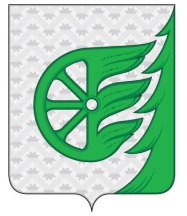 Администрация городского округа город ШахуньяНижегородской областиП О С Т А Н О В Л Е Н И Е1.8.Объемы и источники финансирования Программы Финансирование мероприятий Программы планируется осуществлять за счет средств областного, федерального и местных бюджетов Финансирование мероприятий Программы планируется осуществлять за счет средств областного, федерального и местных бюджетов Финансирование мероприятий Программы планируется осуществлять за счет средств областного, федерального и местных бюджетов Финансирование мероприятий Программы планируется осуществлять за счет средств областного, федерального и местных бюджетов Финансирование мероприятий Программы планируется осуществлять за счет средств областного, федерального и местных бюджетов Финансирование мероприятий Программы планируется осуществлять за счет средств областного, федерального и местных бюджетов Финансирование мероприятий Программы планируется осуществлять за счет средств областного, федерального и местных бюджетов 1.8.Объемы и источники финансирования Программы Финансирование мероприятий Программы планируется осуществлять за счет средств областного, федерального и местных бюджетов Финансирование мероприятий Программы планируется осуществлять за счет средств областного, федерального и местных бюджетов Финансирование мероприятий Программы планируется осуществлять за счет средств областного, федерального и местных бюджетов Финансирование мероприятий Программы планируется осуществлять за счет средств областного, федерального и местных бюджетов Финансирование мероприятий Программы планируется осуществлять за счет средств областного, федерального и местных бюджетов Финансирование мероприятий Программы планируется осуществлять за счет средств областного, федерального и местных бюджетов Финансирование мероприятий Программы планируется осуществлять за счет средств областного, федерального и местных бюджетов Наименование  заказчиковИсточники финансирования Администрация городского округа город Шахунья Нижегородской областиИсточники финансирования 20202021202220232024ВсегоУправление образования администрации городского округа город ШахуньяВсего845591,71000712392,03742693820,71287669136,47060684844,229503605785,16039Управление образования администрации городского округа город ШахуньяМестный бюджет 232310,40000243553,21512258830,60330252812,35920266146,313601253652,89122Управление образования администрации городского округа город ШахуньяОбластной бюджет603150,50000440131,64306405187,27983387932,08860389301,004802225702,51629Управление образования администрации городского округа город ШахуньяФедеральный бюджет10130,8100028707,1792429802,8297428392,0228029396,91110126429,75288Управление образования администрации городского округа город ШахуньяПрочие источники0,000000,000000,000000,000000,000000,00000Общий объем средств всего: 3605785,16039Общий объем средств всего: 3605785,16039Общий объем средств всего: 3605785,16039Общий объем средств всего: 3605785,16039Общий объем средств всего: 3605785,16039Общий объем средств всего: 3605785,16039Общий объем средств всего: 3605785,16039Общий объем средств всего: 3605785,16039Объемы и источники финансирования ПрограммыФинансирование мероприятий Программы планируется осуществлять за счет средств местного, областного и Федерального бюджетов.Финансирование мероприятий Программы планируется осуществлять за счет средств местного, областного и Федерального бюджетов.Финансирование мероприятий Программы планируется осуществлять за счет средств местного, областного и Федерального бюджетов.Финансирование мероприятий Программы планируется осуществлять за счет средств местного, областного и Федерального бюджетов.Финансирование мероприятий Программы планируется осуществлять за счет средств местного, областного и Федерального бюджетов.Финансирование мероприятий Программы планируется осуществлять за счет средств местного, областного и Федерального бюджетов.Финансирование мероприятий Программы планируется осуществлять за счет средств местного, областного и Федерального бюджетов.Финансирование мероприятий Программы планируется осуществлять за счет средств местного, областного и Федерального бюджетов.Объемы и источники финансирования Программыпо годам, тыс. руб.по годам, тыс. руб.по годам, тыс. руб.по годам, тыс. руб.по годам, тыс. руб.по годам, тыс. руб.по годам, тыс. руб.Объемы и источники финансирования ПрограммыИсточники финансирования20202021202220232024итогоОбъемы и источники финансирования ПрограммыВсего по программе  Развития образования в городского округа город ШахуньяВсего845591,71000712392,03742693820,71287669136,47060684844,229503605785,16039Объемы и источники финансирования ПрограммыВсего по программе  Развития образования в городского округа город ШахуньяМестный бюджет232310,40000243553,21512258830,60330252812,35920266146,313601253652,89122Объемы и источники финансирования ПрограммыВсего по программе  Развития образования в городского округа город ШахуньяОбластной бюджет603150,50000440131,64306405187,27983387932,08860389301,004802225702,51629Объемы и источники финансирования ПрограммыВсего по программе  Развития образования в городского округа город ШахуньяФедеральный бюджет10130,8100028707,1792429802,8297428392,0228029396,91110126429,75288Объемы и источники финансирования ПрограммыВсего по программе  Развития образования в городского округа город ШахуньяПрочие источники0,000000,000000,000000,000000,000000,00000Подпрограмма 1 Развитие дошкольного и общего образованияВсего825798,26000688302,31706668103,57387644553,36460660145,938503486903,45403Подпрограмма 1 Развитие дошкольного и общего образованияМестный бюджет212771,25000219463,49476234017,46430229133,25320242352,022601137737,48486Подпрограмма 1 Развитие дошкольного и общего образованияОбластной бюджет602896,20000440131,64306404283,27983387028,08860388397,004802222736,21629Подпрограмма 1 Развитие дошкольного и общего образованияФедеральный бюджет10130,8100028707,1792429802,8297428392,0228029396,91110126429,75288Подпрограмма 1 Развитие дошкольного и общего образованияПрочие источники0,000000,000000,000000,000000,000000,00000Подпрограмма 2 Развитие дополнительного образования и воспитания детей и молодёжи городского округа город ШахуньяВсего19276,1500020860,6719520526,6390019287,7110019402,7910099353,96295Подпрограмма 2 Развитие дополнительного образования и воспитания детей и молодёжи городского округа город ШахуньяМестный бюджет19276,1500020860,6719520526,6390019287,7110019402,7910099353,96295Подпрограмма 2 Развитие дополнительного образования и воспитания детей и молодёжи городского округа город ШахуньяОбластной бюджет0,000000,000000,000000,000000,000000,00000Подпрограмма 2 Развитие дополнительного образования и воспитания детей и молодёжи городского округа город ШахуньяФедеральный бюджет0,000000,000000,000000,000000,000000,00000Подпрограмма 2 Развитие дополнительного образования и воспитания детей и молодёжи городского округа город ШахуньяПрочие источники0,000000,000000,000000,000000,000000,00000Подпрограмма 3 Патриотическое воспитание и подготовка граждан в городском округе город Шахунья к военной службеВсего83,0000075,6945085,0000085,0000085,00000413,69450Подпрограмма 3 Патриотическое воспитание и подготовка граждан в городском округе город Шахунья к военной службеМестный бюджет83,0000075,6945085,0000085,0000085,00000413,69450Подпрограмма 3 Патриотическое воспитание и подготовка граждан в городском округе город Шахунья к военной службеОбластной бюджет0,000000,000000,000000,000000,000000,00000Подпрограмма 3 Патриотическое воспитание и подготовка граждан в городском округе город Шахунья к военной службеФедеральный бюджет0,000000,000000,000000,000000,000000,00000Подпрограмма 3 Патриотическое воспитание и подготовка граждан в городском округе город Шахунья к военной службеПрочие источники0,000000,000000,000000,000000,000000,00000Подпрограмма 4 Кадровое обеспечение образования городского округа город ШахуньяВсего15,0000045,0000048,0000048,0000048,00000204,00000Подпрограмма 4 Кадровое обеспечение образования городского округа город ШахуньяМестный бюджет15,0000045,0000048,0000048,0000048,00000204,00000Подпрограмма 4 Кадровое обеспечение образования городского округа город ШахуньяОбластной бюджет0,000000,000000,000000,000000,000000,00000Подпрограмма 4 Кадровое обеспечение образования городского округа город ШахуньяФедеральный бюджет0,000000,000000,000000,000000,000000,00000Подпрограмма 4 Кадровое обеспечение образования городского округа город ШахуньяПрочие источники0,000000,000000,000000,000000,000000,00000Подпрограмма 5  Одарённые детиВсего75,00000157,00000160,00000264,89500265,00000921,89500Подпрограмма 5  Одарённые детиМестный бюджет75,00000157,00000160,00000264,89500265,00000921,89500Подпрограмма 5  Одарённые детиОбластной бюджет0,000000,000000,000000,000000,000000,00000Подпрограмма 5  Одарённые детиФедеральный бюджет0,000000,000000,000000,000000,000000,00000Подпрограмма 5  Одарённые детиПрочие источники0,000000,000000,000000,000000,000000,00000Подпрограмма 6  Организация отдыха, оздоровления и занятости детей и молодёжи городского округа город ШахуньяВсего254,300002816,353914747,500004747,500004747,5000017313,15391Подпрограмма 6  Организация отдыха, оздоровления и занятости детей и молодёжи городского округа город ШахуньяМестный бюджет0,000002816,353913843,500003843,500003843,5000014346,85391Подпрограмма 6  Организация отдыха, оздоровления и занятости детей и молодёжи городского округа город ШахуньяОбластной бюджет254,300000,00000904,00000904,00000904,000002966,30000Подпрограмма 6  Организация отдыха, оздоровления и занятости детей и молодёжи городского округа город ШахуньяФедеральный бюджет0,000000,000000,000000,000000,000000,00000Подпрограмма 6  Организация отдыха, оздоровления и занятости детей и молодёжи городского округа город ШахуньяПрочие источники0,000000,000000,000000,000000,000000,00000Подпрограмма 7  Развитие молодежной политики в  городском округе город Шахунья Нижегородской областиВсего90,00000135,00000150,00000150,00000150,00000675,00000Подпрограмма 7  Развитие молодежной политики в  городском округе город Шахунья Нижегородской областиМестный бюджет90,00000135,00000150,00000150,00000150,00000675,00000Подпрограмма 7  Развитие молодежной политики в  городском округе город Шахунья Нижегородской областиОбластной бюджет0,000000,000000,000000,000000,000000,00000Подпрограмма 7  Развитие молодежной политики в  городском округе город Шахунья Нижегородской областиФедеральный бюджет0,000000,000000,000000,000000,000000,00000Подпрограмма 7  Развитие молодежной политики в  городском округе город Шахунья Нижегородской областиПрочие источники0,000000,000000,000000,000000,000000,00000№ п/пНаименование мероприятия (в разрезе основных исполнителей мероприятий)Ответственный исполнитель, соисполнитель20202021202220232024ВсегоВсего по Программе «Развитие системы образования городского округа город Шахунья Нижегородской области»Всего по Программе «Развитие системы образования городского округа город Шахунья Нижегородской области»Всего845591,71000712392,03742693820,71287669136,47060684844,229503605785,16039Подпрограмма 1"Развитие дошкольного и общего образования"Всего Всего 825798,31000688302,31706668103,57387644553,36460660145,938503486903,45403Подпрограмма 1"Развитие дошкольного и общего образования"Местный бюджет Местный бюджет 212771,25000219463,49476234017,46430229133,25320242352,022601137737,48486Подпрограмма 1"Развитие дошкольного и общего образования"Областной бюджет Областной бюджет 602896,20000440131,64306404283,27983387028,08860388397,004802222736,21629Подпрограмма 1"Развитие дошкольного и общего образования"Федеральный бюджет Федеральный бюджет 10130,8100028707,1792429802,8297428392,0228029396,91110126429,75288Подпрограмма 1"Развитие дошкольного и общего образования"Прочие источники Прочие источники 0,000000,000000,000000,000000,000000,00000соисполнители исполнитель 2  муниципальные дошкольные образовательные учреждения, соисполнитель Управление образования администрации городского округа город Шахунья Нижегородской областиВсего 234464,54000232955,11648238795,98176235665,49700242714,498001191945,00573исполнитель 2  муниципальные дошкольные образовательные учреждения, соисполнитель Управление образования администрации городского округа город Шахунья Нижегородской областиМестный бюджет 89385,5400091992,8889797009,9817693650,29700100699,29800472738,00573исполнитель 2  муниципальные дошкольные образовательные учреждения, соисполнитель Управление образования администрации городского округа город Шахунья Нижегородской областиОбластной бюджет 145079,00000148311,60000141786,00000142015,20000142015,20000719207,00000исполнитель 2  муниципальные дошкольные образовательные учреждения, соисполнитель Управление образования администрации городского округа город Шахунья Нижегородской областиФедеральный бюджет 0,000000,000000,000000,000000,000000,00000исполнитель 2  муниципальные дошкольные образовательные учреждения, соисполнитель Управление образования администрации городского округа город Шахунья Нижегородской областиПрочие источники 0,000000,000000,000000,000000,000000,00000исполнитель 1 Управление образования администрации городского округа город Шахунья Нижегородской областиВсего 4784,000007017,200004721,900004721,900004721,9000025966,90000исполнитель 1 Управление образования администрации городского округа город Шахунья Нижегородской областиМестный бюджет 0,000000,000000,000000,000000,000000,00000исполнитель 1 Управление образования администрации городского округа город Шахунья Нижегородской областиОбластной бюджет 4784,000007017,200004721,900004721,900004721,9000025966,90000исполнитель 1 Управление образования администрации городского округа город Шахунья Нижегородской областиФедеральный бюджет 0,000000,000000,000000,000000,000000,00000исполнитель 1 Управление образования администрации городского округа город Шахунья Нижегородской областиПрочие источники 0,000000,000000,000000,000000,000000,00000исполнитель 3  общеобразовательные учрежденияВсего 300577,81000396051,01976376794,77458359891,46760368425,640501801740,71244исполнитель 3  общеобразовательные учрежденияМестный бюджет 66755,4900080832,6556089216,5650191208,4562097368,82460425381,99141исполнитель 3  общеобразовательные учрежденияОбластной бюджет 223691,51000283041,56106257775,37983240290,98860241659,904801246459,34429исполнитель 3  общеобразовательные учрежденияФедеральный бюджет 10130,8100028707,1792429802,8297428392,0228029396,91110126429,75288исполнитель 3  общеобразовательные учрежденияПрочие источники 0,000000,000000,000000,000000,000000,00000исполнитель 6 -  администрация  городского округа  город Шахунья, соисполнитель Управление образования администрации городского округа, ОУ,ДОУ.Всего 238520,710002332,643870,000000,000000,00000240431,38447исполнитель 6 -  администрация  городского округа  город Шахунья, соисполнитель Управление образования администрации городского округа, ОУ,ДОУ.Местный бюджет 9178,96000149,392470,000000,000000,000009328,35247исполнитель 6 -  администрация  городского округа  город Шахунья, соисполнитель Управление образования администрации городского округа, ОУ,ДОУ.Областной бюджет 229341,750001761,282000,000000,000000,00000231103,03200исполнитель 6 -  администрация  городского округа  город Шахунья, соисполнитель Управление образования администрации городского округа, ОУ,ДОУ.Федеральный бюджет 0,000000,000000,000000,000000,000000,00000исполнитель 6 -  администрация  городского округа  город Шахунья, соисполнитель Управление образования администрации городского округа, ОУ,ДОУ.Прочие источники 0,000000,000000,000000,000000,000000,00000исполнитель 5  - МКУ МСЦСОВсего 47451,2500045557,7627747790,9175344274,5000044283,90000229358,33030исполнитель 5  - МКУ МСЦСОМестный бюджет 47451,2500046488,5577247790,9175344274,5000044283,90000230289,12525исполнитель 5  - МКУ МСЦСООбластной бюджет 0,000000,000000,000000,000000,000000,00000исполнитель 5  - МКУ МСЦСОФедеральный бюджет 0,000000,000000,000000,000000,000000,00000исполнитель 5  - МКУ МСЦСОПрочие источники 0,000000,000000,000000,000000,000000,00000Подпрограмма 2Заказчик координатор  Управление  образования администрации городского округа город Шахунья, соисполнитель: муниципальные учреждения дополнительного образования подведомственные управлению, МКУ МСЦСОВСЕГО 19276,1500020860,6719520526,6390019287,7110019402,7910099353,96295Развитие  дополнительного образования и воспитания детей и молодежиЗаказчик координатор  Управление  образования администрации городского округа город Шахунья, соисполнитель: муниципальные учреждения дополнительного образования подведомственные управлению, МКУ МСЦСОМестный бюджет.19276,1500020860,6719520526,6390019287,7110019402,7910099353,96295Развитие  дополнительного образования и воспитания детей и молодежиЗаказчик координатор  Управление  образования администрации городского округа город Шахунья, соисполнитель: муниципальные учреждения дополнительного образования подведомственные управлению, МКУ МСЦСООбластной бюджет.0,000000,000000,000000,000000,000000,00000Развитие  дополнительного образования и воспитания детей и молодежиЗаказчик координатор  Управление  образования администрации городского округа город Шахунья, соисполнитель: муниципальные учреждения дополнительного образования подведомственные управлению, МКУ МСЦСОФедеральный бюджет.0,000000,000000,000000,000000,000000,00000Развитие  дополнительного образования и воспитания детей и молодежиЗаказчик координатор  Управление  образования администрации городского округа город Шахунья, соисполнитель: муниципальные учреждения дополнительного образования подведомственные управлению, МКУ МСЦСОПрочие источники0,000000,000000,000000,000000,000000,00000 исполнитель 1 - Управление образованияВСЕГО 7,0000089,3055095,0000095,0000095,00000381,30550 исполнитель 1 - Управление образованияМестный бюджет.7,0000089,3055095,0000095,0000095,00000381,30550 исполнитель 1 - Управление образованияОбластной бюджет.0,000000,000000,000000,000000,000000,00000 исполнитель 1 - Управление образованияФедеральный бюджет.0,000000,000000,000000,000000,000000,00000 исполнитель 1 - Управление образованияПрочие источники0,000000,000000,000000,000000,000000,00000исполнитель 4 -УДО подведомственные управлению образованияВСЕГО 17257,5900017418,7964519603,8110018275,6000018349,6000090905,39745исполнитель 4 -УДО подведомственные управлению образованияМестный бюджет.17257,5900017418,7964519603,8110018275,6000018349,6000090905,39745исполнитель 4 -УДО подведомственные управлению образованияОбластной бюджет.0,000000,000000,000000,000000,000000,00000исполнитель 4 -УДО подведомственные управлению образованияФедеральный бюджет.0,000000,000000,000000,000000,000000,00000исполнитель 4 -УДО подведомственные управлению образованияПрочие источники0,000000,000000,000000,000000,000000,00000исполнитель 5 - МКУ «МСЦСО»ВСЕГО 0,000000,000000,000000,000000,000000,00000исполнитель 5 - МКУ «МСЦСО»Местный бюджет.0,000000,000000,000000,000000,000000,00000исполнитель 5 - МКУ «МСЦСО»Областной бюджет.0,000000,000000,000000,000000,000000,00000исполнитель 5 - МКУ «МСЦСО»Федеральный бюджет.0,000000,000000,000000,000000,000000,00000исполнитель 5 - МКУ «МСЦСО»Прочие источники0,000000,000000,000000,000000,000000,00000исполнитель 7 - исполнитель учреждения дополнительного образования подведомственные  МКУК «ЦОМ РУК»ВСЕГО 0,000000,000000,000000,000000,000000,00000исполнитель 7 - исполнитель учреждения дополнительного образования подведомственные  МКУК «ЦОМ РУК»Местный бюджет.0,000000,000000,000000,000000,000000,00000исполнитель 7 - исполнитель учреждения дополнительного образования подведомственные  МКУК «ЦОМ РУК»Областной бюджет.0,000000,000000,000000,000000,000000,00000исполнитель 7 - исполнитель учреждения дополнительного образования подведомственные  МКУК «ЦОМ РУК»Федеральный бюджет.0,000000,000000,000000,000000,000000,00000исполнитель 7 - исполнитель учреждения дополнительного образования подведомственные  МКУК «ЦОМ РУК»Прочие источники0,000000,000000,000000,000000,000000,00000исполнитель 8  - исполнитель учреждения дополнительного образования подведомственные администрации городского округа город Шахунья развитие физической культуре и спорту.ВСЕГО 2011,560003352,57000827,82800917,11100958,191008067,26000исполнитель 8  - исполнитель учреждения дополнительного образования подведомственные администрации городского округа город Шахунья развитие физической культуре и спорту.Местный бюджет.2011,560003352,57000827,82800917,11100958,191008067,26000исполнитель 8  - исполнитель учреждения дополнительного образования подведомственные администрации городского округа город Шахунья развитие физической культуре и спорту.Областной бюджет.0,000000,000000,000000,000000,000000,00000исполнитель 8  - исполнитель учреждения дополнительного образования подведомственные администрации городского округа город Шахунья развитие физической культуре и спорту.Федеральный бюджет.0,000000,000000,000000,000000,000000,00000исполнитель 8  - исполнитель учреждения дополнительного образования подведомственные администрации городского округа город Шахунья развитие физической культуре и спорту.Прочие источники0,000000,000000,000000,000000,000000,00000Подпрограмма 3Заказчик координатор  Управление  образования администрации городского округа город Шахунья, соисполнитель: муниципальные учреждения дополнительного образования подведомственные отделу , МКУ МСЦСО,Всего 83,0000075,6945085,0000085,0000085,00000413,69450"Патриотическое воспитание и подготовка граждан к военной службе в городском округе город Шахунья Нижегородской области"Заказчик координатор  Управление  образования администрации городского округа город Шахунья, соисполнитель: муниципальные учреждения дополнительного образования подведомственные отделу , МКУ МСЦСО,Местный бюджет 83,0000075,6945085,0000085,0000085,00000413,69450"Патриотическое воспитание и подготовка граждан к военной службе в городском округе город Шахунья Нижегородской области"Заказчик координатор  Управление  образования администрации городского округа город Шахунья, соисполнитель: муниципальные учреждения дополнительного образования подведомственные отделу , МКУ МСЦСО,Областной бюджет 0,000000,000000,000000,000000,000000,00000"Патриотическое воспитание и подготовка граждан к военной службе в городском округе город Шахунья Нижегородской области"Заказчик координатор  Управление  образования администрации городского округа город Шахунья, соисполнитель: муниципальные учреждения дополнительного образования подведомственные отделу , МКУ МСЦСО,Федеральный бюджет 0,000000,000000,000000,000000,000000,00000"Патриотическое воспитание и подготовка граждан к военной службе в городском округе город Шахунья Нижегородской области"Заказчик координатор  Управление  образования администрации городского округа город Шахунья, соисполнитель: муниципальные учреждения дополнительного образования подведомственные отделу , МКУ МСЦСО,Прочие источники 0,000000,000000,000000,000000,000000,00000соисполнители исполнитель 1 - Управление образованияВсего 83,0000075,6945085,0000085,0000085,00000413,69450исполнитель 1 - Управление образованияМестный бюджет 83,0000075,6945085,0000085,0000085,00000413,69450исполнитель 1 - Управление образованияОбластной бюджет 0,000000,000000,000000,000000,000000,00000исполнитель 1 - Управление образованияФедеральный бюджет 0,000000,000000,000000,000000,000000,00000исполнитель 1 - Управление образованияПрочие источники 0,000000,000000,000000,000000,000000,00000Подпрограмма 4Заказчик координатор Управление  образования администрации городского округа город Шахунья, соисполнитель: муниципальные учреждения дополнительного образования подведомственные управлению , МКУ МСЦСО, администрации городского округа город Шахунья.ВСЕГО 15,0000045,0000048,0000048,0000048,00000204,00000"Кадровое обеспечение сферы образования "Заказчик координатор Управление  образования администрации городского округа город Шахунья, соисполнитель: муниципальные учреждения дополнительного образования подведомственные управлению , МКУ МСЦСО, администрации городского округа город Шахунья.Местный бюджет.15,0000045,0000048,0000048,0000048,00000204,00000"Кадровое обеспечение сферы образования "Заказчик координатор Управление  образования администрации городского округа город Шахунья, соисполнитель: муниципальные учреждения дополнительного образования подведомственные управлению , МКУ МСЦСО, администрации городского округа город Шахунья.Областной бюджет.0,000000,000000,000000,000000,000000,00000"Кадровое обеспечение сферы образования "Заказчик координатор Управление  образования администрации городского округа город Шахунья, соисполнитель: муниципальные учреждения дополнительного образования подведомственные управлению , МКУ МСЦСО, администрации городского округа город Шахунья.Федеральный бюджет.0,000000,000000,000000,000000,000000,00000"Кадровое обеспечение сферы образования "Заказчик координатор Управление  образования администрации городского округа город Шахунья, соисполнитель: муниципальные учреждения дополнительного образования подведомственные управлению , МКУ МСЦСО, администрации городского округа город Шахунья.Прочие источники0,000000,000000,000000,000000,000000,00000Соисполнители  исполнитель 1 - Управление образованияВСЕГО 15,0000045,0000048,0000048,0000048,00000204,00000 исполнитель 1 - Управление образованияМестный бюджет.15,0000045,0000048,0000048,0000048,00000204,00000 исполнитель 1 - Управление образованияОбластной бюджет.0,000000,000000,000000,000000,000000,00000 исполнитель 1 - Управление образованияФедеральный бюджет.0,000000,000000,000000,000000,000000,00000 исполнитель 1 - Управление образованияПрочие источники0,000000,000000,000000,000000,000000,00000исполнитель 5 - МКУ «МСЦСО»ВСЕГО 0,000000,000000,000000,000000,000000,00000исполнитель 5 - МКУ «МСЦСО»Местный бюджет.0,000000,000000,000000,000000,000000,00000исполнитель 5 - МКУ «МСЦСО»Областной бюджет.0,000000,000000,000000,000000,000000,00000исполнитель 5 - МКУ «МСЦСО»Федеральный бюджет.0,000000,000000,000000,000000,000000,00000Подпрограмма  5Заказчик координатор Управление  образования администрации городского округа город Шахунья, соисполнитель: муниципальные учреждения дополнительного образования подведомственные отделу , МКУ МСЦСО, администрации городского округа город Шахунья.Всего75,00000157,00000160,00000264,89500265,00000921,89500«Одарённые дети»Заказчик координатор Управление  образования администрации городского округа город Шахунья, соисполнитель: муниципальные учреждения дополнительного образования подведомственные отделу , МКУ МСЦСО, администрации городского округа город Шахунья.Местный бюджет75,00000157,00000160,00000264,89500265,00000921,89500«Одарённые дети»Заказчик координатор Управление  образования администрации городского округа город Шахунья, соисполнитель: муниципальные учреждения дополнительного образования подведомственные отделу , МКУ МСЦСО, администрации городского округа город Шахунья.Областной бюджет0,000000,000000,000000,000000,000000,00000«Одарённые дети»Заказчик координатор Управление  образования администрации городского округа город Шахунья, соисполнитель: муниципальные учреждения дополнительного образования подведомственные отделу , МКУ МСЦСО, администрации городского округа город Шахунья.Федеральный бюджет0,000000,000000,000000,000000,000000,00000«Одарённые дети»Заказчик координатор Управление  образования администрации городского округа город Шахунья, соисполнитель: муниципальные учреждения дополнительного образования подведомственные отделу , МКУ МСЦСО, администрации городского округа город Шахунья.Прочие расходы 0,000000,000000,000000,000000,000000,00000исполнитель 1 - Управление образованияВсего75,00000157,00000160,00000264,89500265,00000921,89500исполнитель 1 - Управление образованияМестный бюджет75,00000157,00000160,00000264,89500265,00000921,89500исполнитель 1 - Управление образованияОбластной бюджет0,000000,000000,000000,000000,000000,00000исполнитель 1 - Управление образованияФедеральный бюджет0,000000,000000,000000,000000,000000,00000исполнитель 1 - Управление образованияПрочие расходы 0,000000,000000,000000,000000,000000,00000исполнитель 5 - МКУ «МСЦСО»Всего0,000000,000000,000000,000000,000000,00000исполнитель 5 - МКУ «МСЦСО»Местный бюджет0,000000,000000,000000,000000,000000,00000исполнитель 5 - МКУ «МСЦСО»Областной бюджет0,000000,000000,000000,000000,000000,00000исполнитель 5 - МКУ «МСЦСО»Федеральный бюджет0,000000,000000,000000,000000,000000,00000исполнитель 5 - МКУ «МСЦСО»Прочие расходы 0,000000,000000,000000,000000,000000,00000исполнитель 4 -УДО подведомственные управлению образованияВсего0,000000,000000,000000,000000,000000,00000исполнитель 4 -УДО подведомственные управлению образованияМестный бюджет0,000000,000000,000000,000000,000000,00000исполнитель 4 -УДО подведомственные управлению образованияОбластной бюджет0,000000,000000,000000,000000,000000,00000исполнитель 4 -УДО подведомственные управлению образованияФедеральный бюджет0,000000,000000,000000,000000,000000,00000исполнитель 4 -УДО подведомственные управлению образованияПрочие расходы 0,000000,000000,000000,000000,000000,00000Подпрограмма 6 Заказчик координатор  Управление  образования администрации городского округа город Шахунья, соисполнитель: муниципальные учреждения дополнительного образования подведомственные отделу , МКУ МСЦСО, учреждения культуры МКУК «ЦОМРУК», учреждения подведомственные сектору спорта администрации городского округа город ШахуньяВсего254,300002816,353914747,500004747,500004747,5000017313,15391"Организация отдыха, оздоровления и занятости детей и молодежи городского округа город Шахунья" Заказчик координатор  Управление  образования администрации городского округа город Шахунья, соисполнитель: муниципальные учреждения дополнительного образования подведомственные отделу , МКУ МСЦСО, учреждения культуры МКУК «ЦОМРУК», учреждения подведомственные сектору спорта администрации городского округа город ШахуньяМестный бюджет0,000002816,353913843,500003843,500003843,5000014346,85391"Организация отдыха, оздоровления и занятости детей и молодежи городского округа город Шахунья" Заказчик координатор  Управление  образования администрации городского округа город Шахунья, соисполнитель: муниципальные учреждения дополнительного образования подведомственные отделу , МКУ МСЦСО, учреждения культуры МКУК «ЦОМРУК», учреждения подведомственные сектору спорта администрации городского округа город ШахуньяОбластной бюджет254,300000,00000904,00000904,00000904,000002966,30000"Организация отдыха, оздоровления и занятости детей и молодежи городского округа город Шахунья" Заказчик координатор  Управление  образования администрации городского округа город Шахунья, соисполнитель: муниципальные учреждения дополнительного образования подведомственные отделу , МКУ МСЦСО, учреждения культуры МКУК «ЦОМРУК», учреждения подведомственные сектору спорта администрации городского округа город ШахуньяФедеральный бюджет0,000000,000000,000000,000000,000000,00000"Организация отдыха, оздоровления и занятости детей и молодежи городского округа город Шахунья" Заказчик координатор  Управление  образования администрации городского округа город Шахунья, соисполнитель: муниципальные учреждения дополнительного образования подведомственные отделу , МКУ МСЦСО, учреждения культуры МКУК «ЦОМРУК», учреждения подведомственные сектору спорта администрации городского округа город ШахуньяПрочие источники0,000000,000000,000000,000000,000000,00000исполнитель 1 - Управление образованияВСЕГО 254,3000045,00000957,00000957,00000957,000003170,30000исполнитель 1 - Управление образованияМестный бюджет.0,0000045,0000053,0000053,0000053,00000204,00000исполнитель 1 - Управление образованияОбластной бюджет.254,300000,00000904,00000904,00000904,000002966,30000исполнитель 1 - Управление образованияФедеральный бюджет.0,000000,000000,000000,000000,000000,00000исполнитель 1 - Управление образованияПрочие источники0,000000,000000,000000,000000,000000,00000исполнитель 3  общеобразовательные учрежденияВСЕГО 0,000002500,863913504,712603723,500003723,5000013452,57651исполнитель 3  общеобразовательные учрежденияМестный бюджет.0,000002500,863913504,712603723,500003723,5000013452,57651исполнитель 3  общеобразовательные учрежденияОбластной бюджет.0,000000,000000,000000,000000,000000,00000исполнитель 3  общеобразовательные учрежденияФедеральный бюджет0,000000,000000,000000,000000,000000,00000исполнитель 3  общеобразовательные учрежденияПрочие источники0,000000,000000,000000,000000,000000,00000исполнитель 7 - исполнитель учреждения дополнительного образования подведомственные  МКУК «ЦОМРУК»ВСЕГО 0,00000257,89000272,3874053,6000053,60000637,47740исполнитель 7 - исполнитель учреждения дополнительного образования подведомственные  МКУК «ЦОМРУК»Местный бюджет.0,00000257,89000272,3874053,6000053,60000637,47740исполнитель 7 - исполнитель учреждения дополнительного образования подведомственные  МКУК «ЦОМРУК»Областной бюджет0,000000,000000,000000,000000,000000,00000исполнитель 7 - исполнитель учреждения дополнительного образования подведомственные  МКУК «ЦОМРУК»Федеральный бюджет0,000000,000000,000000,000000,000000,00000исполнитель 7 - исполнитель учреждения дополнительного образования подведомственные  МКУК «ЦОМРУК»Прочие источники0,000000,000000,000000,000000,000000,00000исполнитель 8  - исполнитель учреждения дополнительного образования подведомственные администрации городского округа город Шахунья развитие физической культуре и спорту.ВСЕГО 0,0000012,6000013,4000013,4000013,4000052,80000исполнитель 8  - исполнитель учреждения дополнительного образования подведомственные администрации городского округа город Шахунья развитие физической культуре и спорту.Местный бюджет.0,0000012,6000013,4000013,4000013,4000052,80000исполнитель 8  - исполнитель учреждения дополнительного образования подведомственные администрации городского округа город Шахунья развитие физической культуре и спорту.Областной бюджет0,000000,000000,000000,000000,000000,00000исполнитель 8  - исполнитель учреждения дополнительного образования подведомственные администрации городского округа город Шахунья развитие физической культуре и спорту.Федеральный бюджет0,000000,000000,000000,000000,000000,00000исполнитель 8  - исполнитель учреждения дополнительного образования подведомственные администрации городского округа город Шахунья развитие физической культуре и спорту.Прочие источники0,000000,000000,000000,000000,000000,00000Подпрограмма № 7 Развитие молодежной политики в городском округе г. ШахуньяЗаказчик координатор  исполнитель 1 Управление  образования администрации городского округа город Шахунья,Всего90,00000135,00000150,00000150,00000150,00000675,00000Подпрограмма № 7 Развитие молодежной политики в городском округе г. ШахуньяЗаказчик координатор  исполнитель 1 Управление  образования администрации городского округа город Шахунья,Местный бюджет.90,00000135,00000150,00000150,00000150,00000675,00000Подпрограмма № 7 Развитие молодежной политики в городском округе г. ШахуньяЗаказчик координатор  исполнитель 1 Управление  образования администрации городского округа город Шахунья,Областной бюджет0,000000,000000,000000,000000,000000,00000Подпрограмма № 7 Развитие молодежной политики в городском округе г. ШахуньяЗаказчик координатор  исполнитель 1 Управление  образования администрации городского округа город Шахунья,Федеральный бюджет0,000000,000000,000000,000000,000000,00000Подпрограмма № 7 Развитие молодежной политики в городском округе г. ШахуньяЗаказчик координатор  исполнитель 1 Управление  образования администрации городского округа город Шахунья,Прочие источники0,000000,000000,000000,000000,000000,00000N п/пНаименование мероприятия (в разрезе основных исполнителей мероприятий)Ответственный исполнитель, соисполнительN п/пНаименование мероприятия (в разрезе основных исполнителей мероприятий)Ответственный исполнитель, соисполнитель20202021202220232024Всего по Программе «Развитие системы образования городского округа город Шахунья Нижегородской области»Всего по Программе «Развитие системы образования городского округа город Шахунья Нижегородской области»Всего (1)+(2)+(3)+(4)+(5)+(6)+(7)845591,71000712392,03742693820,71287669136,47060684844,22950Всего по Программе «Развитие системы образования городского округа город Шахунья Нижегородской области»Всего по Программе «Развитие системы образования городского округа город Шахунья Нижегородской области»Всего (1)+(2)+(3)+(4)+(5)+(6)+(7)845591,71000712392,03742693820,71287669136,47060684844,22950Всего по Программе «Развитие системы образования городского округа город Шахунья Нижегородской области»Всего по Программе «Развитие системы образования городского округа город Шахунья Нижегородской области»Всего (1)+(2)+(3)+(4)+(5)+(6)+(7)845591,71000712392,03742693820,71287669136,47060684844,22950Всего по Программе «Развитие системы образования городского округа город Шахунья Нижегородской области»Всего по Программе «Развитие системы образования городского округа город Шахунья Нижегородской области»(1) расходы бюджета городского округа город Шахунья232310,40000243553,21512258830,60330252812,35920266146,31360Всего по Программе «Развитие системы образования городского округа город Шахунья Нижегородской области»Всего по Программе «Развитие системы образования городского округа город Шахунья Нижегородской области»(1) расходы бюджета городского округа город Шахунья232310,40000243553,21512258830,60330252812,35920266146,31360Всего по Программе «Развитие системы образования городского округа город Шахунья Нижегородской области»Всего по Программе «Развитие системы образования городского округа город Шахунья Нижегородской области»(1) расходы бюджета городского округа город Шахунья232310,40000243553,21512258830,60330252812,35920266146,31360Всего по Программе «Развитие системы образования городского округа город Шахунья Нижегородской области»Всего по Программе «Развитие системы образования городского округа город Шахунья Нижегородской области»(2) расходы областного  бюджета нижегородской области603150,50000440131,64306405187,27983387932,08860389301,00480Всего по Программе «Развитие системы образования городского округа город Шахунья Нижегородской области»Всего по Программе «Развитие системы образования городского округа город Шахунья Нижегородской области»(3) расходы государственных внебюджетных фондов РФ0,000000,000000,000000,000000,00000Всего по Программе «Развитие системы образования городского округа город Шахунья Нижегородской области»Всего по Программе «Развитие системы образования городского округа город Шахунья Нижегородской области»(4) расходы территориальных государственных внебюджетных фондов РФ0,000000,000000,000000,000000,00000Всего по Программе «Развитие системы образования городского округа город Шахунья Нижегородской области»Всего по Программе «Развитие системы образования городского округа город Шахунья Нижегородской области»(5) федеральный бюджет10130,8100028707,1792429802,8297428392,0228029396,91110Всего по Программе «Развитие системы образования городского округа город Шахунья Нижегородской области»Всего по Программе «Развитие системы образования городского округа город Шахунья Нижегородской области»(6) средства юридических лиц0,000000,000000,000000,000000,00000Всего по Программе «Развитие системы образования городского округа город Шахунья Нижегородской области»Всего по Программе «Развитие системы образования городского округа город Шахунья Нижегородской области»(7) прочие источники (средства предприятий, собственные средства населения)0,000000,000000,000000,000000,00000Подпрограмма № 1"Развитие дошкольного и общего образования "Всего (1)+(2)+(3)+(4)+(5)+(6)+(7)825798,26000688302,31706668103,57387644553,36460660145,93850Подпрограмма № 1"Развитие дошкольного и общего образования "(1) расходы бюджета городского округа город Шахунья212771,25000219463,49476234017,46430229133,25320242352,02260Подпрограмма № 1"Развитие дошкольного и общего образования "(2) расходы областного  бюджета нижегородской области602896,20000440131,64306404283,27983387028,08860388397,00480Подпрограмма № 1"Развитие дошкольного и общего образования "(3) расходы государственных внебюджетных фондов РФ0,000000,000000,000000,000000,00000Подпрограмма № 1"Развитие дошкольного и общего образования "(4) расходы территориальных государственных внебюджетных фондов РФ0,000000,000000,000000,000000,00000Подпрограмма № 1"Развитие дошкольного и общего образования "(5) федеральный бюджет10130,8100028707,1792429802,8297428392,0228029396,91110Подпрограмма № 1"Развитие дошкольного и общего образования "(6) средства юридических лиц0,000000,000000,000000,000000,00000Подпрограмма № 1"Развитие дошкольного и общего образования "(7) прочие источники (средства предприятий, собственные средства населения)0,000000,000000,000000,000000,00000Подпрограмма № 2 "Развитие дополнительного образования и воспитания детей и молодежи "Всего (1)+(2)+(3)+(4)+(5)+(6)+(7)19276,1500020860,6719520526,6390019287,7110019402,79100Подпрограмма № 2 "Развитие дополнительного образования и воспитания детей и молодежи "Всего (1)+(2)+(3)+(4)+(5)+(6)+(7)19276,1500020860,6719520526,6390019287,7110019402,79100Подпрограмма № 2 "Развитие дополнительного образования и воспитания детей и молодежи "Всего (1)+(2)+(3)+(4)+(5)+(6)+(7)19276,1500020860,6719520526,6390019287,7110019402,79100Подпрограмма № 2 "Развитие дополнительного образования и воспитания детей и молодежи "(1) расходы бюджета городского округа город Шахунья19276,1500020860,6719520526,6390019287,7110019402,79100Подпрограмма № 2 "Развитие дополнительного образования и воспитания детей и молодежи "(2) расходы областного  бюджета нижегородской области0,000000,000000,000000,000000,00000Подпрограмма № 2 "Развитие дополнительного образования и воспитания детей и молодежи "(3) расходы государственных внебюджетных фондов РФ0,000000,000000,000000,000000,00000Подпрограмма № 2 "Развитие дополнительного образования и воспитания детей и молодежи "(4) расходы территориальных государственных внебюджетных фондов РФ0,000000,000000,000000,000000,00000Подпрограмма № 2 "Развитие дополнительного образования и воспитания детей и молодежи "(5) федеральный бюджет0,000000,000000,000000,000000,00000Подпрограмма № 2 "Развитие дополнительного образования и воспитания детей и молодежи "(6) средства юридических лиц0,000000,000000,000000,000000,00000Подпрограмма № 2 "Развитие дополнительного образования и воспитания детей и молодежи "(7) прочие источники (средства предприятий, собственные средства населения)0,000000,000000,000000,000000,00000Подпрограмма № 3 "Патриотическое воспитание и подготовка граждан в городском округе город Шахунья Нижегородской области к военной службе "Всего (1)+(2)+(3)+(4)+(5)+(6)+(7)83,0000075,6945085,0000085,0000085,00000Подпрограмма № 3 "Патриотическое воспитание и подготовка граждан в городском округе город Шахунья Нижегородской области к военной службе "(1) расходы бюджета городского округа город Шахунья83,0000075,6945085,0000085,0000085,00000Подпрограмма № 3 "Патриотическое воспитание и подготовка граждан в городском округе город Шахунья Нижегородской области к военной службе "(2) расходы областного  бюджета нижегородской области0,000000,000000,000000,000000,00000Подпрограмма № 3 "Патриотическое воспитание и подготовка граждан в городском округе город Шахунья Нижегородской области к военной службе "(3) расходы государственных внебюджетных фондов РФ0,000000,000000,000000,000000,00000Подпрограмма № 3 "Патриотическое воспитание и подготовка граждан в городском округе город Шахунья Нижегородской области к военной службе "(4) расходы территориальных государственных внебюджетных фондов РФ0,000000,000000,000000,000000,00000Подпрограмма № 3 "Патриотическое воспитание и подготовка граждан в городском округе город Шахунья Нижегородской области к военной службе "(5) федеральный бюджет0,000000,000000,000000,000000,00000Подпрограмма № 3 "Патриотическое воспитание и подготовка граждан в городском округе город Шахунья Нижегородской области к военной службе "(6) средства юридических лиц0,000000,000000,000000,000000,00000Подпрограмма № 3 "Патриотическое воспитание и подготовка граждан в городском округе город Шахунья Нижегородской области к военной службе "(7) прочие источники (средства предприятий, собственные средства населения)0,000000,000000,000000,000000,00000Подпрограмма № 4 "Кадровое обеспечение сферы образования "Всего (1)+(2)+(3)+(4)+(5)+(6)+(7)15,0000045,0000048,0000048,0000048,00000Подпрограмма № 4 "Кадровое обеспечение сферы образования "(1) расходы бюджета городского округа город Шахунья15,0000045,0000048,0000048,0000048,00000Подпрограмма № 4 "Кадровое обеспечение сферы образования "(2) расходы областного  бюджета нижегородской области0,000000,000000,000000,000000,00000Подпрограмма № 4 "Кадровое обеспечение сферы образования "(3) расходы государственных внебюджетных фондов РФ0,000000,000000,000000,000000,00000Подпрограмма № 4 "Кадровое обеспечение сферы образования "(4) расходы территориальных государственных внебюджетных фондов РФ0,000000,000000,000000,000000,00000Подпрограмма № 4 "Кадровое обеспечение сферы образования "(5) федеральный бюджет0,000000,000000,000000,000000,00000Подпрограмма № 4 "Кадровое обеспечение сферы образования "(6) средства юридических лиц0,000000,000000,000000,000000,00000Подпрограмма № 4 "Кадровое обеспечение сферы образования "(7) прочие источники (средства предприятий, собственные средства населения)0,000000,000000,000000,000000,00000Подпрограмма № 5«Одаренные дети»Всего (1)+(2)+(3)+(4)+(5)+(6)+(7)75,00000157,00000160,00000264,89500265,00000Подпрограмма № 5«Одаренные дети»(1) расходы бюджета городского округа город Шахунья75,00000157,00000160,00000264,89500265,00000Подпрограмма № 5«Одаренные дети»(2) расходы областного  бюджета нижегородской области0,000000,000000,000000,000000,00000Подпрограмма № 5«Одаренные дети»(3) расходы государственных внебюджетных фондов РФ0,000000,000000,000000,000000,00000Подпрограмма № 5«Одаренные дети»(4) расходы территориальных государственных внебюджетных фондов РФ0,000000,000000,000000,000000,00000Подпрограмма № 5«Одаренные дети»(5) федеральный бюджет0,000000,000000,000000,000000,00000Подпрограмма № 5«Одаренные дети»(6) средства юридических лиц0,000000,000000,000000,000000,00000Подпрограмма № 5«Одаренные дети»(7) прочие источники (средства предприятий, собственные средства населения)0,000000,000000,000000,000000,00000Подпрограмма № 6Организация отдыха, оздоровления и занятости детей и молодежи городского округа город Шахунья"Всего (1)+(2)+(3)+(4)+ (5)+(6)+(7)254,300002816,353914747,500004747,500004747,50000Подпрограмма № 6Организация отдыха, оздоровления и занятости детей и молодежи городского округа город Шахунья"Всего (1)+(2)+(3)+(4)+ (5)+(6)+(7)254,300002816,353914747,500004747,500004747,50000Подпрограмма № 6Организация отдыха, оздоровления и занятости детей и молодежи городского округа город Шахунья"(1) расходы бюджета городского округа город Шахунья0,000002816,353913843,500003843,500003843,50000Подпрограмма № 6Организация отдыха, оздоровления и занятости детей и молодежи городского округа город Шахунья"(2) расходы областного  бюджета нижегородской области254,300000,00000904,00000904,00000904,00000Подпрограмма № 6Организация отдыха, оздоровления и занятости детей и молодежи городского округа город Шахунья"(3) расходы государственных внебюджетных фондов РФ0,000000,000000,000000,000000,00000Подпрограмма № 6Организация отдыха, оздоровления и занятости детей и молодежи городского округа город Шахунья"(4) расходы территориальных государственных внебюджетных фондов РФ0,000000,000000,000000,000000,00000Подпрограмма № 6Организация отдыха, оздоровления и занятости детей и молодежи городского округа город Шахунья"(5) федеральный бюджет0,000000,000000,000000,000000,00000Подпрограмма № 6Организация отдыха, оздоровления и занятости детей и молодежи городского округа город Шахунья"(6) средства юридических лиц0,000000,000000,000000,000000,00000Подпрограмма № 6Организация отдыха, оздоровления и занятости детей и молодежи городского округа город Шахунья"(7) прочие источники (средства предприятий, собственные средства населения)0,000000,000000,000000,000000,00000Подпрограмма № 7  Развитие молодежной политики в  городском округе город Шахунья Нижегородской областиВсего (1)+(2)+(3)+(4)+ (5)+(6)+(7)90,00000135,00000150,00000150,00000150,00000Подпрограмма № 7  Развитие молодежной политики в  городском округе город Шахунья Нижегородской области(1) расходы бюджета городского округа город Шахунья90,00000135,00000150,00000150,00000150,00000Подпрограмма № 7  Развитие молодежной политики в  городском округе город Шахунья Нижегородской области(2) расходы областного  бюджета нижегородской области0,000000,000000,000000,000000,00000Подпрограмма № 7  Развитие молодежной политики в  городском округе город Шахунья Нижегородской области(3) расходы государственных внебюджетных фондов РФ0,000000,000000,000000,000000,00000Подпрограмма № 7  Развитие молодежной политики в  городском округе город Шахунья Нижегородской области(4) расходы территориальных государственных внебюджетных фондов РФ0,000000,000000,000000,000000,00000Подпрограмма № 7  Развитие молодежной политики в  городском округе город Шахунья Нижегородской области(5) федеральный бюджет0,000000,000000,000000,000000,00000Подпрограмма № 7  Развитие молодежной политики в  городском округе город Шахунья Нижегородской области(6) средства юридических лиц0,000000,000000,000000,000000,00000Подпрограмма № 7  Развитие молодежной политики в  городском округе город Шахунья Нижегородской области(7) прочие источники (средства предприятий, собственные средства населения)0,000000,000000,000000,000000,000001.7. Объемы и источники финансирования Подпрограммы Финансирование мероприятий Подпрограммы планируется осуществлять за счет средств федерального, областного и местного бюджетов.по годам, тыс. руб.Финансирование мероприятий Подпрограммы планируется осуществлять за счет средств федерального, областного и местного бюджетов.по годам, тыс. руб.Финансирование мероприятий Подпрограммы планируется осуществлять за счет средств федерального, областного и местного бюджетов.по годам, тыс. руб.Финансирование мероприятий Подпрограммы планируется осуществлять за счет средств федерального, областного и местного бюджетов.по годам, тыс. руб.Финансирование мероприятий Подпрограммы планируется осуществлять за счет средств федерального, областного и местного бюджетов.по годам, тыс. руб.Финансирование мероприятий Подпрограммы планируется осуществлять за счет средств федерального, областного и местного бюджетов.по годам, тыс. руб.Финансирование мероприятий Подпрограммы планируется осуществлять за счет средств федерального, областного и местного бюджетов.по годам, тыс. руб.Финансирование мероприятий Подпрограммы планируется осуществлять за счет средств федерального, областного и местного бюджетов.по годам, тыс. руб.Муниципальный  заказчик Муниципальный  заказчик Источники финансирования 20202021202220232024всегоУправление образования администрации городского округа город Шахунья Нижегородской области соисполнителиУправление образования администрации городского округа город Шахунья Нижегородской области соисполнителиВсего, в т.ч.: 845591,71000712392,03742693820,71287669136,47060684844,229503605785,16039Управление промышленности, транспорта, связи жилищно-коммунального хозяйства, энергетики и архитектурной деятельности администрации городского округа город Шахунья- муниципальные дошкольные образовательные учреждения- ИДЦ,МКУ «МСЦСО»- муниципальные образовательные учрежденияУправление промышленности, транспорта, связи жилищно-коммунального хозяйства, энергетики и архитектурной деятельности администрации городского округа город Шахунья- муниципальные дошкольные образовательные учреждения- ИДЦ,МКУ «МСЦСО»- муниципальные образовательные учрежденияМестный232310,40000243553,21512258830,60330252812,35920266146,313601253617,89122Областной603150,50000440131,64306405187,27983387932,08860389301,004802225655,55918Федеральный10130,8100028707,1792429802,8297428392,0228029396,91110125302,78214Прочие источники0,000000,000000,000000,000000,000000,00000N п/пНаименование мероприятияКатегория расходов  Муниципальный заказчик Подпрограммы распорядитель бюджетных средств (Соисполнитель мероприятий)Потребность финансовых ресурсах по годам реализации программы, тыс. рублейПотребность финансовых ресурсах по годам реализации программы, тыс. рублейПотребность финансовых ресурсах по годам реализации программы, тыс. рублейПотребность финансовых ресурсах по годам реализации программы, тыс. рублейПотребность финансовых ресурсах по годам реализации программы, тыс. рублейПотребность финансовых ресурсах по годам реализации программы, тыс. рублейПотребность финансовых ресурсах по годам реализации программы, тыс. рублейN п/пНаименование мероприятияКатегория расходов  Муниципальный заказчик Подпрограммы распорядитель бюджетных средств (Соисполнитель мероприятий)20202021202220232024всегоВсего по программе "Развитие системы образования городского округа город Шахунья Нижегородской области"Всего по программе "Развитие системы образования городского округа город Шахунья Нижегородской области"Всего по программе "Развитие системы образования городского округа город Шахунья Нижегородской области"Всего по программе "Развитие системы образования городского округа город Шахунья Нижегородской области"Всего, в т.ч.: 845591,71000712392,03742693820,71287669136,47060684844,229503605785,16039Всего по программе "Развитие системы образования городского округа город Шахунья Нижегородской области"Всего по программе "Развитие системы образования городского округа город Шахунья Нижегородской области"Всего по программе "Развитие системы образования городского округа город Шахунья Нижегородской области"Всего по программе "Развитие системы образования городского округа город Шахунья Нижегородской области"Местный232310,40000243553,21512258830,60330252812,35920266146,313601253617,89122Всего по программе "Развитие системы образования городского округа город Шахунья Нижегородской области"Всего по программе "Развитие системы образования городского округа город Шахунья Нижегородской области"Всего по программе "Развитие системы образования городского округа город Шахунья Нижегородской области"Всего по программе "Развитие системы образования городского округа город Шахунья Нижегородской области"Областной603150,50000440131,64306405187,27983387932,08860389301,004802225655,55918Всего по программе "Развитие системы образования городского округа город Шахунья Нижегородской области"Всего по программе "Развитие системы образования городского округа город Шахунья Нижегородской области"Всего по программе "Развитие системы образования городского округа город Шахунья Нижегородской области"Всего по программе "Развитие системы образования городского округа город Шахунья Нижегородской области"Федеральный10130,8100028707,1792429802,8297428392,0228029396,91110125302,78214Всего по программе "Развитие системы образования городского округа город Шахунья Нижегородской области"Всего по программе "Развитие системы образования городского округа город Шахунья Нижегородской области"Всего по программе "Развитие системы образования городского округа город Шахунья Нижегородской области"Всего по программе "Развитие системы образования городского округа город Шахунья Нижегородской области"Прочие источники0,000000,000000,000000,000000,000000,00000Подпрограмма 1«РАЗВИТИЕ ДОШКОЛЬНОГО И ОБЩЕГО ОБРАЗОВАНИЯ»Заказчик Управление образования администрации городского округа. город Шахунья, соисполнитель: муниципальные учреждения образования подведомственные Управлению, МКУ МСЦСО Всего, в т.ч.: 825798,26000688302,31706668103,57387644553,36460660145,938503486903,45403Подпрограмма 1«РАЗВИТИЕ ДОШКОЛЬНОГО И ОБЩЕГО ОБРАЗОВАНИЯ»Заказчик Управление образования администрации городского округа. город Шахунья, соисполнитель: муниципальные учреждения образования подведомственные Управлению, МКУ МСЦСО Местный212771,25000219463,49476234017,46430229133,25320242352,022601137737,48486Подпрограмма 1«РАЗВИТИЕ ДОШКОЛЬНОГО И ОБЩЕГО ОБРАЗОВАНИЯ»Заказчик Управление образования администрации городского округа. город Шахунья, соисполнитель: муниципальные учреждения образования подведомственные Управлению, МКУ МСЦСО Областной602896,20000440131,64306404283,27983387028,08860388397,004802222689,25918Подпрограмма 1«РАЗВИТИЕ ДОШКОЛЬНОГО И ОБЩЕГО ОБРАЗОВАНИЯ»Заказчик Управление образования администрации городского округа. город Шахунья, соисполнитель: муниципальные учреждения образования подведомственные Управлению, МКУ МСЦСО Федеральный10130,8100028707,1792429802,8297428392,0228029396,91110125302,78214Подпрограмма 1«РАЗВИТИЕ ДОШКОЛЬНОГО И ОБЩЕГО ОБРАЗОВАНИЯ»Заказчик Управление образования администрации городского округа. город Шахунья, соисполнитель: муниципальные учреждения образования подведомственные Управлению, МКУ МСЦСО Прочие источники0,000000,000000,000000,000000,000000,00000Мероприятие: 1. Совершенствование дошкольного образования как института социального развития исполнители  муниципальные дошкольные образовательные учреждения, соисполнитель Управление образования администрации городского округа город Шахунья Нижегородской области Всего, в т.ч.: 225111,94000240290,97229240141,35544235885,39700238991,897001180421,56173Мероприятие: 1. Совершенствование дошкольного образования как института социального развития исполнители  муниципальные дошкольные образовательные учреждения, соисполнитель Управление образования администрации городского округа город Шахунья Нижегородской области Местный81811,6400090838,3722996841,1554493425,1970096531,69700459448,06173Мероприятие: 1. Совершенствование дошкольного образования как института социального развития исполнители  муниципальные дошкольные образовательные учреждения, соисполнитель Управление образования администрации городского округа город Шахунья Нижегородской области Областной143300,30000149452,60000143300,20000142460,20000142460,20000720973,50000Мероприятие: 1. Совершенствование дошкольного образования как института социального развития исполнители  муниципальные дошкольные образовательные учреждения, соисполнитель Управление образования администрации городского округа город Шахунья Нижегородской области Федеральный0,000000,000000,000000,000000,000000,00000Мероприятие: 1. Совершенствование дошкольного образования как института социального развития исполнители  муниципальные дошкольные образовательные учреждения, соисполнитель Управление образования администрации городского округа город Шахунья Нижегородской области Прочие источники0,000000,000000,000000,000000,000000,000001.1.Выполнение муниципального задания по дошкольным образовательным учреждениям Прочие расходы исполнители  муниципальные дошкольные образовательные учреждения, соисполнитель Управление образования администрации городского округа город Шахунья Нижегородской области Всего, в т.ч.: 217949,84000232438,87229234486,35544229945,19700233051,697001147871,961731.1.Выполнение муниципального задания по дошкольным образовательным учреждениям Прочие расходы исполнители  муниципальные дошкольные образовательные учреждения, соисполнитель Управление образования администрации городского округа город Шахунья Нижегородской области Местный81291,6400090838,3722996841,1554493425,1970096531,69700458928,061731.1.Выполнение муниципального задания по дошкольным образовательным учреждениям Прочие расходы исполнители  муниципальные дошкольные образовательные учреждения, соисполнитель Управление образования администрации городского округа город Шахунья Нижегородской области Областной136658,20000141600,50000137645,20000136520,00000136520,00000688943,900001.1.Выполнение муниципального задания по дошкольным образовательным учреждениям Прочие расходы исполнители  муниципальные дошкольные образовательные учреждения, соисполнитель Управление образования администрации городского округа город Шахунья Нижегородской области Федеральный0,000000,000000,000000,000000,000000,000001.1.Выполнение муниципального задания по дошкольным образовательным учреждениям Прочие расходы исполнители  муниципальные дошкольные образовательные учреждения, соисполнитель Управление образования администрации городского округа город Шахунья Нижегородской области Прочие источники0,000000,000000,000000,000000,000000,000001.2. Ликвидация дефицита мест для детей до 3х лет. Создание 102 места МБДОУ  для детей раннего возраста ( от 1,5 до 3 лет) в рамках Плана  мероприятий  по  развитию системы услуг по уходу и присмотру за детьми в возрасте до 3-х лет в городском округе город Шахунья Нижегородской области на 2014-2016утв. Постановлением администрации  городского округа город Шахунья от 02.08.2014 года № 599.Прочие расходы Управление образования администрации городского округа город Шахунья Нижегородской области соисполнитель муниципальные дошкольные образовательные учреждения Всего, в т.ч.: 0,000000,000000,000000,000000,000000,000001.2. Ликвидация дефицита мест для детей до 3х лет. Создание 102 места МБДОУ  для детей раннего возраста ( от 1,5 до 3 лет) в рамках Плана  мероприятий  по  развитию системы услуг по уходу и присмотру за детьми в возрасте до 3-х лет в городском округе город Шахунья Нижегородской области на 2014-2016утв. Постановлением администрации  городского округа город Шахунья от 02.08.2014 года № 599.Прочие расходы Управление образования администрации городского округа город Шахунья Нижегородской области соисполнитель муниципальные дошкольные образовательные учреждения Местный0,000000,000000,000000,000000,000000,000001.2. Ликвидация дефицита мест для детей до 3х лет. Создание 102 места МБДОУ  для детей раннего возраста ( от 1,5 до 3 лет) в рамках Плана  мероприятий  по  развитию системы услуг по уходу и присмотру за детьми в возрасте до 3-х лет в городском округе город Шахунья Нижегородской области на 2014-2016утв. Постановлением администрации  городского округа город Шахунья от 02.08.2014 года № 599.Прочие расходы Управление образования администрации городского округа город Шахунья Нижегородской области соисполнитель муниципальные дошкольные образовательные учреждения Областной0,000000,000000,000000,000000,000000,000001.2. Ликвидация дефицита мест для детей до 3х лет. Создание 102 места МБДОУ  для детей раннего возраста ( от 1,5 до 3 лет) в рамках Плана  мероприятий  по  развитию системы услуг по уходу и присмотру за детьми в возрасте до 3-х лет в городском округе город Шахунья Нижегородской области на 2014-2016утв. Постановлением администрации  городского округа город Шахунья от 02.08.2014 года № 599.Прочие расходы Управление образования администрации городского округа город Шахунья Нижегородской области соисполнитель муниципальные дошкольные образовательные учреждения Федеральный0,000000,000000,000000,000000,000000,000001.2. Ликвидация дефицита мест для детей до 3х лет. Создание 102 места МБДОУ  для детей раннего возраста ( от 1,5 до 3 лет) в рамках Плана  мероприятий  по  развитию системы услуг по уходу и присмотру за детьми в возрасте до 3-х лет в городском округе город Шахунья Нижегородской области на 2014-2016утв. Постановлением администрации  городского округа город Шахунья от 02.08.2014 года № 599.Прочие расходы Управление образования администрации городского округа город Шахунья Нижегородской области соисполнитель муниципальные дошкольные образовательные учреждения Прочие источники0,000000,000000,000000,000000,000000,000001.3.Субвенции на исполнение полномочий по финансовому обеспечению осуществления присмотра и ухода задетьми инвалидами , детьми сиротами и детьми оставшимся без попечения родителей, а также за детьми туберкулезной  интоксикацией, обучающихся муниципальных образовательных  учреждениях, реализующих образовательные программы дошкольного образованияПрочие расходы Управление образования администрации городского округа город Шахунья Нижегородской области соисполнитель муниципальные дошкольные образовательные учреждения Всего, в т.ч.: 1858,10000834,90000933,100001218,300001218,300006062,700001.3.Субвенции на исполнение полномочий по финансовому обеспечению осуществления присмотра и ухода задетьми инвалидами , детьми сиротами и детьми оставшимся без попечения родителей, а также за детьми туберкулезной  интоксикацией, обучающихся муниципальных образовательных  учреждениях, реализующих образовательные программы дошкольного образованияПрочие расходы Управление образования администрации городского округа город Шахунья Нижегородской области соисполнитель муниципальные дошкольные образовательные учреждения Местный0,000000,000000,000000,000000,000000,000001.3.Субвенции на исполнение полномочий по финансовому обеспечению осуществления присмотра и ухода задетьми инвалидами , детьми сиротами и детьми оставшимся без попечения родителей, а также за детьми туберкулезной  интоксикацией, обучающихся муниципальных образовательных  учреждениях, реализующих образовательные программы дошкольного образованияПрочие расходы Управление образования администрации городского округа город Шахунья Нижегородской области соисполнитель муниципальные дошкольные образовательные учреждения Областной1858,10000834,90000933,100001218,300001218,300006062,700001.3.Субвенции на исполнение полномочий по финансовому обеспечению осуществления присмотра и ухода задетьми инвалидами , детьми сиротами и детьми оставшимся без попечения родителей, а также за детьми туберкулезной  интоксикацией, обучающихся муниципальных образовательных  учреждениях, реализующих образовательные программы дошкольного образованияПрочие расходы Управление образования администрации городского округа город Шахунья Нижегородской области соисполнитель муниципальные дошкольные образовательные учреждения Федеральный0,000000,000000,000000,000000,000000,000001.3.Субвенции на исполнение полномочий по финансовому обеспечению осуществления присмотра и ухода задетьми инвалидами , детьми сиротами и детьми оставшимся без попечения родителей, а также за детьми туберкулезной  интоксикацией, обучающихся муниципальных образовательных  учреждениях, реализующих образовательные программы дошкольного образованияПрочие расходы Управление образования администрации городского округа город Шахунья Нижегородской области соисполнитель муниципальные дошкольные образовательные учреждения Прочие источники0,000000,000000,000000,000000,000000,000001.4. Компенсация части родительской платыУправление образования администрации городского округа город Шахунья Нижегородской областиВсего, в т.ч.: 4784,000007017,200004721,900004721,900004721,9000025966,900001.4. Компенсация части родительской платыУправление образования администрации городского округа город Шахунья Нижегородской областиМестный0,000000,000000,000000,000000,000000,000001.4. Компенсация части родительской платыУправление образования администрации городского округа город Шахунья Нижегородской областиОбластной4784,000007017,200004721,900004721,900004721,9000025966,900001.4. Компенсация части родительской платыУправление образования администрации городского округа город Шахунья Нижегородской областиФедеральный0,000000,000000,000000,000000,000000,000001.4. Компенсация части родительской платыУправление образования администрации городского округа город Шахунья Нижегородской областиПрочие источники0,000000,000000,000000,000000,000000,000001.5.Расходы на предупреждение распространения, профилактику, диагностику и лечение от новой коронавируной инфекцииПрочие расходы Управление образования администрации городского округа город Шахунья Нижегородской областиВсего, в т.ч.: 520,000000,000000,000000,000000,00000520,000001.5.Расходы на предупреждение распространения, профилактику, диагностику и лечение от новой коронавируной инфекцииПрочие расходы Управление образования администрации городского округа город Шахунья Нижегородской областиМестный520,000000,000000,000000,000000,00000520,000001.5.Расходы на предупреждение распространения, профилактику, диагностику и лечение от новой коронавируной инфекцииПрочие расходы Управление образования администрации городского округа город Шахунья Нижегородской областиОбластной0,000000,000000,000000,000000,000000,000001.5.Расходы на предупреждение распространения, профилактику, диагностику и лечение от новой коронавируной инфекцииПрочие расходы Управление образования администрации городского округа город Шахунья Нижегородской областиФедеральный0,000000,000000,000000,000000,000000,000001.5.Расходы на предупреждение распространения, профилактику, диагностику и лечение от новой коронавируной инфекцииПрочие расходы Управление образования администрации городского округа город Шахунья Нижегородской областиПрочие источники0,000000,000000,000000,000000,000000,00000Мероприятие: 2.Общее образование Общее образование Общее образование Всего, в т.ч.: 270638,25000308340,47777348032,37634356554,83600359922,640501643488,58061Мероприятие: 2.Общее образование Общее образование Общее образование Местный57134,5900069899,3390782358,5459491041,6246093142,72460393576,82421Мероприятие: 2.Общее образование Общее образование Общее образование Областной203372,85000209733,95946236997,97140237121,18860237383,004801124608,97426Мероприятие: 2.Общее образование Общее образование Общее образование Федеральный10130,8100028707,1792428675,8590028392,0228029396,91110125302,78214Мероприятие: 2.Общее образование Общее образование Общее образование Прочие источники0,000000,000000,000000,000000,000000,000002.1. Выполнение муниципального задания по общеобразовательным учреждениям. Прочие расходы исполнители  муниципальные  общеобразовательные учреждения, соисполнитель Управление образования администрации городского округа город Шахунья Нижегородской области Всего, в т.ч.: 254920,40000267449,20678308983,40394315904,95560317947,524601465205,490922.1. Выполнение муниципального задания по общеобразовательным учреждениям. Прочие расходы исполнители  муниципальные  общеобразовательные учреждения, соисполнитель Управление образования администрации городского округа город Шахунья Нижегородской области Местный56274,0000067966,7067880316,5039489043,0556091085,62460384685,890922.1. Выполнение муниципального задания по общеобразовательным учреждениям. Прочие расходы исполнители  муниципальные  общеобразовательные учреждения, соисполнитель Управление образования администрации городского округа город Шахунья Нижегородской области Областной198646,40000199482,50000228666,90000226861,90000226861,900001080519,600002.1. Выполнение муниципального задания по общеобразовательным учреждениям. Прочие расходы исполнители  муниципальные  общеобразовательные учреждения, соисполнитель Управление образования администрации городского округа город Шахунья Нижегородской области Федеральный0,000000,000000,000000,000000,000000,000002.1. Выполнение муниципального задания по общеобразовательным учреждениям. Прочие расходы исполнители  муниципальные  общеобразовательные учреждения, соисполнитель Управление образования администрации городского округа город Шахунья Нижегородской области Прочие источники0,000000,000000,000000,000000,000000,000002.2. Субвенции на исполнение полномочий по финансовому обеспечению двухразовым бесплатным питанием обучающихся с ОВЗ, не проживающих в организациях осуществляющих образовательную деятельность по адаптированным основным общеобразовательным  программамПрочие расходы Управление образования администрации городского округа город Шахунья Нижегородской области соисполнители МКУ «МСЦСО», Муниципальные образовательные учреждения, Сявская коррекционная школаВсего, в т.ч.: 745,20000926,200001184,80000922,80000922,800004701,800002.2. Субвенции на исполнение полномочий по финансовому обеспечению двухразовым бесплатным питанием обучающихся с ОВЗ, не проживающих в организациях осуществляющих образовательную деятельность по адаптированным основным общеобразовательным  программамПрочие расходы Управление образования администрации городского округа город Шахунья Нижегородской области соисполнители МКУ «МСЦСО», Муниципальные образовательные учреждения, Сявская коррекционная школаМестный0,000000,000000,000000,000000,000000,000002.2. Субвенции на исполнение полномочий по финансовому обеспечению двухразовым бесплатным питанием обучающихся с ОВЗ, не проживающих в организациях осуществляющих образовательную деятельность по адаптированным основным общеобразовательным  программамПрочие расходы Управление образования администрации городского округа город Шахунья Нижегородской области соисполнители МКУ «МСЦСО», Муниципальные образовательные учреждения, Сявская коррекционная школаОбластной745,20000926,200001184,80000922,80000922,800004701,800002.2. Субвенции на исполнение полномочий по финансовому обеспечению двухразовым бесплатным питанием обучающихся с ОВЗ, не проживающих в организациях осуществляющих образовательную деятельность по адаптированным основным общеобразовательным  программамПрочие расходы Управление образования администрации городского округа город Шахунья Нижегородской области соисполнители МКУ «МСЦСО», Муниципальные образовательные учреждения, Сявская коррекционная школаФедеральный0,000000,000000,000000,000000,000000,000002.2. Субвенции на исполнение полномочий по финансовому обеспечению двухразовым бесплатным питанием обучающихся с ОВЗ, не проживающих в организациях осуществляющих образовательную деятельность по адаптированным основным общеобразовательным  программамПрочие расходы Управление образования администрации городского округа город Шахунья Нижегородской области соисполнители МКУ «МСЦСО», Муниципальные образовательные учреждения, Сявская коррекционная школаПрочие источники0,000000,000000,000000,000000,000000,000002.3. Формирование единой информационно-образовательной среды в образовательном комплексе.Прочие расходы Управление образования администрации городского округа город Шахунья Нижегородской области Соисполнители Муниципальные образовательные учреждения Всего, в т.ч.: 0,000000,000000,000000,000000,000000,000002.3. Установка программного обеспечения для дистанционного обучения отдельных категорий детей. Создание портала дистанционного обучения детей. Переход на новые Федеральныйые государственные образовательные стандартыПрочие расходы Управление образования администрации городского округа город Шахунья Нижегородской области Соисполнители Муниципальные образовательные учреждения Местный0,000000,000000,000000,000000,000000,000002.3. Установка программного обеспечения для дистанционного обучения отдельных категорий детей. Создание портала дистанционного обучения детей. Переход на новые Федеральныйые государственные образовательные стандартыПрочие расходы Управление образования администрации городского округа город Шахунья Нижегородской области Соисполнители Муниципальные образовательные учреждения Областной0,000000,000000,000000,000000,000000,000002.3. Установка программного обеспечения для дистанционного обучения отдельных категорий детей. Создание портала дистанционного обучения детей. Переход на новые Федеральныйые государственные образовательные стандартыПрочие расходы Управление образования администрации городского округа город Шахунья Нижегородской области Соисполнители Муниципальные образовательные учреждения Федеральный0,000000,000000,000000,000000,000000,000002.3. Установка программного обеспечения для дистанционного обучения отдельных категорий детей. Создание портала дистанционного обучения детей. Переход на новые Федеральныйые государственные образовательные стандартыПрочие расходы Управление образования администрации городского округа город Шахунья Нижегородской области Соисполнители Муниципальные образовательные учреждения Прочие источники0,000000,000000,000000,000000,000000,000002.4. Организация государственной итоговой аттестации выпускников:- Организация и проведение ГИА в 9-х классах,- Организация и проведение единого государственного экзамена в 11-х классах.Прочие расходы Управление образования администрации городского округа город Шахунья Нижегородской области соисполнители МКУ «МСЦСО», Муниципальные образовательные учрежденияВсего, в т.ч.: 0,000000,000000,000000,000000,000000,000002.4. Организация государственной итоговой аттестации выпускников:- Организация и проведение ГИА в 9-х классах,- Организация и проведение единого государственного экзамена в 11-х классах.Прочие расходы Управление образования администрации городского округа город Шахунья Нижегородской области соисполнители МКУ «МСЦСО», Муниципальные образовательные учрежденияМестный0,000000,000000,000000,000000,000000,000002.4. Организация государственной итоговой аттестации выпускников:- Организация и проведение ГИА в 9-х классах,- Организация и проведение единого государственного экзамена в 11-х классах.Прочие расходы Управление образования администрации городского округа город Шахунья Нижегородской области соисполнители МКУ «МСЦСО», Муниципальные образовательные учрежденияОбластной0,000000,000000,000000,000000,000000,000002.4. Организация государственной итоговой аттестации выпускников:- Организация и проведение ГИА в 9-х классах,- Организация и проведение единого государственного экзамена в 11-х классах.Прочие расходы Управление образования администрации городского округа город Шахунья Нижегородской области соисполнители МКУ «МСЦСО», Муниципальные образовательные учрежденияФедеральный0,000000,000000,000000,000000,000000,000002.4. Организация государственной итоговой аттестации выпускников:- Организация и проведение ГИА в 9-х классах,- Организация и проведение единого государственного экзамена в 11-х классах.Прочие расходы Управление образования администрации городского округа город Шахунья Нижегородской области соисполнители МКУ «МСЦСО», Муниципальные образовательные учрежденияПрочие источники0,000000,000000,000000,000000,000000,000002.5. Повышение качества и доступности образования для детей с ОВЗ и детей-инвалидов.Прочие расходы Управление образования, соисполнитель Муниципальные учреждения ОУ, ДОУВсего, в т.ч.: 0,000000,000000,000000,000000,000000,000002.5. Апробация эффективных моделей социализации детей с ОВЗ.Прочие расходы Управление образования, соисполнитель Муниципальные учреждения ОУ, ДОУМестный0,000000,000000,000000,000000,000000,000002.5. Создание безбарьерной среды в ОО. Прочие расходы Управление образования, соисполнитель Муниципальные учреждения ОУ, ДОУОбластной0,000000,000000,000000,000000,000000,000002.5. Создание безбарьерной среды в ОО. Прочие расходы Управление образования, соисполнитель Муниципальные учреждения ОУ, ДОУФедеральный0,000000,000000,000000,000000,000000,000002.5. Создание безбарьерной среды в ОО. Прочие расходы Управление образования, соисполнитель Муниципальные учреждения ОУ, ДОУПрочие источники0,000000,000000,000000,000000,000000,000002.6.Строительство УО, подготовка ПСДПрочие расходы исполнитель – Управление промышленности, транспорта, связи, жилищно-коммунального хозяйства, энергетики и архитектурной деятельности администрации городского округа.город Шахунья,Всего, в т.ч.: 0,000000,000000,000000,000000,000000,000002.6.Строительство УО, подготовка ПСДПрочие расходы соисполнитель Управление образования администрации городского округа, ОУ,ДОУ.Местный0,000000,000000,000000,000000,000000,000002.6.Строительство УО, подготовка ПСДПрочие расходы соисполнитель Управление образования администрации городского округа, ОУ,ДОУ.Областной0,000000,000000,000000,000000,000000,000002.6.Строительство УО, подготовка ПСДПрочие расходы соисполнитель Управление образования администрации городского округа, ОУ,ДОУ.Федеральный0,000000,000000,000000,000000,000000,000002.6.Строительство УО, подготовка ПСДПрочие расходы соисполнитель Управление образования администрации городского округа, ОУ,ДОУ.Прочие источники0,000000,000000,000000,000000,000000,000002.7.Ежемесячное денежное вознаграждение за классное руководство педагогическим работникам государственных и муниципальных образовательных организаций Нижегородской областиПрочие расходы  исполнители  муниципальные  общеобразовательные учреждения, соисполнитель Отдел образования администрации городского округа город Шахунья Нижегородской области Всего, в т.ч.: 4869,5000016384,3000015251,5000015251,5000015887,9000067644,700002.7.Ежемесячное денежное вознаграждение за классное руководство педагогическим работникам государственных и муниципальных образовательных организаций Нижегородской областиПрочие расходы  исполнители  муниципальные  общеобразовательные учреждения, соисполнитель Отдел образования администрации городского округа город Шахунья Нижегородской области Местный0,000000,000000,000000,000000,000000,000002.7.Ежемесячное денежное вознаграждение за классное руководство педагогическим работникам государственных и муниципальных образовательных организаций Нижегородской областиПрочие расходы  исполнители  муниципальные  общеобразовательные учреждения, соисполнитель Отдел образования администрации городского округа город Шахунья Нижегородской области Областной0,000000,000000,000000,000000,000000,000002.7.Ежемесячное денежное вознаграждение за классное руководство педагогическим работникам государственных и муниципальных образовательных организаций Нижегородской областиПрочие расходы  исполнители  муниципальные  общеобразовательные учреждения, соисполнитель Отдел образования администрации городского округа город Шахунья Нижегородской области Федеральн4869,5000016384,3000015251,5000015251,5000015887,9000067644,700002.7.Ежемесячное денежное вознаграждение за классное руководство педагогическим работникам государственных и муниципальных образовательных организаций Нижегородской областиПрочие расходы  исполнители  муниципальные  общеобразовательные учреждения, соисполнитель Отдел образования администрации городского округа город Шахунья Нижегородской области Прочие источники0,000000,000000,000000,000000,000000,000002.8.Организация бесплатного горячего питания обучающихся, получающих начальное общее образование в государственных и муниципальных образовательных организациях; Прочие расходы  исполнители  муниципальные  общеобразовательные учреждения, соисполнитель Управление образования администрации городского округа город Шахунья Нижегородской области Всего, в т.ч.: 10103,1500017835,5599918822,2304018424,0114018943,1159084128,067692.8.Организация бесплатного горячего питания обучающихся, получающих начальное общее образование в государственных и муниципальных образовательных организациях; Прочие расходы  исполнители  муниципальные  общеобразовательные учреждения, соисполнитель Управление образования администрации городского округа город Шахунья Нижегородской области Местный860,590001183,021291158,600001133,800001168,100005504,111292.8.Организация бесплатного горячего питания обучающихся, получающих начальное общее образование в государственных и муниципальных образовательных организациях; Прочие расходы  исполнители  муниципальные  общеобразовательные учреждения, соисполнитель Управление образования администрации городского округа город Шахунья Нижегородской области Областной3981,250004329,659464239,271404149,688604266,0048020965,874262.8.Организация бесплатного горячего питания обучающихся, получающих начальное общее образование в государственных и муниципальных образовательных организациях; Прочие расходы  исполнители  муниципальные  общеобразовательные учреждения, соисполнитель Управление образования администрации городского округа город Шахунья Нижегородской области Федеральн5261,3100012322,8792413424,3590013140,5228013509,0111057658,082142.8.Организация бесплатного горячего питания обучающихся, получающих начальное общее образование в государственных и муниципальных образовательных организациях; Прочие расходы  исполнители  муниципальные  общеобразовательные учреждения, соисполнитель Управление образования администрации городского округа город Шахунья Нижегородской области Прочие источники0,000000,000000,000000,000000,000000,000002.9. Мероприятия по организации бесплатного горячего питания обучающихся,  начальное общее образование в государственных и муниципальных образовательных организацияхПрочие расходы  исполнители  муниципальные  общеобразовательные учреждения, соисполнитель Управление образования администрации городского округа город Шахунья Нижегородской области Всего, в т.ч.: 0,000005745,211003790,442006051,569006221,3000021808,522002.9. Мероприятия по организации бесплатного горячего питания обучающихся,  начальное общее образование в государственных и муниципальных образовательных организацияхПрочие расходы  исполнители  муниципальные  общеобразовательные учреждения, соисполнитель Управление образования администрации городского округа город Шахунья Нижегородской области Местный749,61100883,44200864,76900889,000003386,822002.9. Мероприятия по организации бесплатного горячего питания обучающихся,  начальное общее образование в государственных и муниципальных образовательных организацияхПрочие расходы  исполнители  муниципальные  общеобразовательные учреждения, соисполнитель Управление образования администрации городского округа город Шахунья Нижегородской области Областной4995,600002907,000005186,800005332,3000018421,700002.9. Мероприятия по организации бесплатного горячего питания обучающихся,  начальное общее образование в государственных и муниципальных образовательных организацияхПрочие расходы  исполнители  муниципальные  общеобразовательные учреждения, соисполнитель Управление образования администрации городского округа город Шахунья Нижегородской области Федеральн0,000000,000000,000000,000000,000000,000002.9. Мероприятия по организации бесплатного горячего питания обучающихся,  начальное общее образование в государственных и муниципальных образовательных организацияхПрочие расходы  исполнители  муниципальные  общеобразовательные учреждения, соисполнитель Управление образования администрации городского округа город Шахунья Нижегородской области Прочие источники0,000000,000000,000000,000000,000000,00000Мероприятие: 3.Ресурсное обеспечение системы образования Ресурсное обеспечение системы образования Ресурсное обеспечение системы образования Всего, в т.ч.: 279238,1200090202,1076827984,005717838,6316016947,50100422210,36599Мероприятие: 3.Ресурсное обеспечение системы образования Ресурсное обеспечение системы образования Ресурсное обеспечение системы образования Местный26373,7700012237,225687026,84539391,931608393,7010054423,47367Мероприятие: 3.Ресурсное обеспечение системы образования Ресурсное обеспечение системы образования Ресурсное обеспечение системы образования Областной252864,3500077964,8820020957,160327446,700008553,80000367786,89232Мероприятие: 3.Ресурсное обеспечение системы образования Ресурсное обеспечение системы образования Ресурсное обеспечение системы образования Федеральный0,000000,000000,000000,000000,000000,00000Мероприятие: 3.Ресурсное обеспечение системы образования Ресурсное обеспечение системы образования Ресурсное обеспечение системы образования Прочие источники0,000000,000000,000000,000000,000000,000003.1.Модернизация инфраструктуры системы образования. Приобретение оборудования для кабинетов в соответствии с требованиями ФГОС;Приобретение учебного, спортивного, технологического и медицинского оборудования.Прочие расходы Управление образования городского округа город Шахунья Нижегородской области Соисполнители ОУВсего, в т.ч.: 0,000000,000000,000000,000000,000000,000003.1.Модернизация инфраструктуры системы образования. Приобретение оборудования для кабинетов в соответствии с требованиями ФГОС;Приобретение учебного, спортивного, технологического и медицинского оборудования.Прочие расходы Управление образования городского округа город Шахунья Нижегородской области Соисполнители ОУМестный0,000000,000000,000000,000000,000000,000003.1.Модернизация инфраструктуры системы образования. Приобретение оборудования для кабинетов в соответствии с требованиями ФГОС;Приобретение учебного, спортивного, технологического и медицинского оборудования.Прочие расходы Управление образования городского округа город Шахунья Нижегородской области Соисполнители ОУОбластной0,000000,000000,000000,000000,000000,000003.1.Модернизация инфраструктуры системы образования. Приобретение оборудования для кабинетов в соответствии с требованиями ФГОС;Приобретение учебного, спортивного, технологического и медицинского оборудования.Прочие расходы Управление образования городского округа город Шахунья Нижегородской области Соисполнители ОУФедеральный0,000000,000000,000000,000000,000000,000003.1.Модернизация инфраструктуры системы образования. Приобретение оборудования для кабинетов в соответствии с требованиями ФГОС;Приобретение учебного, спортивного, технологического и медицинского оборудования.Прочие расходы Управление образования городского округа город Шахунья Нижегородской области Соисполнители ОУПрочие источники0,000000,000000,000000,000000,000000,000003.2.Обеспечение безопасности образовательного процесса:-Противопожарная безопасность; - выполнение предписаний Роспотребнадзора;-антитеррористическая безопасностьПрочие расходы Управление образования городского округа город Шахунья Нижегородской области Соисполнители ОУВсего, в т.ч.: 248,190003008,86977258,238000,000000,000003515,297773.2.Обеспечение безопасности образовательного процесса:-Противопожарная безопасность; - выполнение предписаний Роспотребнадзора;-антитеррористическая безопасностьПрочие расходы Управление образования городского округа город Шахунья Нижегородской области Соисполнители ОУМестный248,190003008,86977258,238000,000000,000003515,297773.2.Обеспечение безопасности образовательного процесса:-Противопожарная безопасность; - выполнение предписаний Роспотребнадзора;-антитеррористическая безопасностьПрочие расходы Управление образования городского округа город Шахунья Нижегородской области Соисполнители ОУОбластной0,000000,000000,000000,000000,000000,000003.2.Обеспечение безопасности образовательного процесса:-Противопожарная безопасность; - выполнение предписаний Роспотребнадзора;-антитеррористическая безопасностьПрочие расходы Управление образования городского округа город Шахунья Нижегородской области Соисполнители ОУФедеральный0,000000,000000,000000,000000,000000,000003.2.Обеспечение безопасности образовательного процесса:-Противопожарная безопасность; - выполнение предписаний Роспотребнадзора;-антитеррористическая безопасностьПрочие расходы Управление образования городского округа город Шахунья Нижегородской области Соисполнители ОУПрочие источники0,000000,000000,000000,000000,000000,000003.3.Проведение  капитального ремонта в образовательных организацияхПрочие расходы Управление образования городского округа город Шахунья Нижегородской областиисполнитель ОУ- ПСД на строительство школы исполнитель Управление промышленности, транспорта, связи, жилищно-коммунального хозяйства, энергетики и архитектурной деятельностиВсего, в т.ч.: 24819,1997380214,3157921761,441547838,6316016947,50100151581,089663.3.Проведение  капитального ремонта в образовательных организацияхПрочие расходы Управление образования городского округа город Шахунья Нижегородской областиисполнитель ОУ- ПСД на строительство школы исполнитель Управление промышленности, транспорта, связи, жилищно-коммунального хозяйства, энергетики и архитектурной деятельностиМестный1296,599734010,71579804,28122391,931608393,7010014897,229343.3.Проведение  капитального ремонта в образовательных организацияхПрочие расходы Управление образования городского округа город Шахунья Нижегородской областиисполнитель ОУ- ПСД на строительство школы исполнитель Управление промышленности, транспорта, связи, жилищно-коммунального хозяйства, энергетики и архитектурной деятельностиОбластной23522,6000076203,6000020957,160327446,700008553,80000136683,860323.3.Проведение  капитального ремонта в образовательных организацияхПрочие расходы Управление образования городского округа город Шахунья Нижегородской областиисполнитель ОУ- ПСД на строительство школы исполнитель Управление промышленности, транспорта, связи, жилищно-коммунального хозяйства, энергетики и архитектурной деятельностиФедеральный0,000000,000000,000000,000000,000000,000003.3.Проведение  капитального ремонта в образовательных организацияхПрочие расходы Управление образования городского округа город Шахунья Нижегородской областиисполнитель ОУ- ПСД на строительство школы исполнитель Управление промышленности, транспорта, связи, жилищно-коммунального хозяйства, энергетики и архитектурной деятельностиПрочие источники0,000000,000000,000000,000000,000000,000003.4.Проведение текущего, –ремонт фасада,-ремонт кровли,-ремонт спортзала,-ремонт фундамента,-замена окон,-замена дверей,-строительство теневых навесов, обновление автобусного паркаПрочие расходы Управление образования городского округа город Шахунья Нижегородской областиисполнитель ОУ- ПСД на строительство школы исполнитель Управление промышленности, транспорта, связи, жилищно-коммунального хозяйства, энергетики и архитектурной деятельностиВсего, в т.ч.: 15650,020275068,247655964,326170,000000,0000026682,594093.4.Проведение текущего, –ремонт фасада,-ремонт кровли,-ремонт спортзала,-ремонт фундамента,-замена окон,-замена дверей,-строительство теневых навесов, обновление автобусного паркаПрочие расходы Управление образования городского округа город Шахунья Нижегородской областиисполнитель ОУ- ПСД на строительство школы исполнитель Управление промышленности, транспорта, связи, жилищно-коммунального хозяйства, энергетики и архитектурной деятельностиМестный15650,020275068,247655964,326170,000000,0000026682,594093.4.Проведение текущего, –ремонт фасада,-ремонт кровли,-ремонт спортзала,-ремонт фундамента,-замена окон,-замена дверей,-строительство теневых навесов, обновление автобусного паркаПрочие расходы Управление образования городского округа город Шахунья Нижегородской областиисполнитель ОУ- ПСД на строительство школы исполнитель Управление промышленности, транспорта, связи, жилищно-коммунального хозяйства, энергетики и архитектурной деятельностиОбластной0,000000,000000,000000,000000,000000,000003.4.Проведение текущего, –ремонт фасада,-ремонт кровли,-ремонт спортзала,-ремонт фундамента,-замена окон,-замена дверей,-строительство теневых навесов, обновление автобусного паркаПрочие расходы Управление образования городского округа город Шахунья Нижегородской областиисполнитель ОУ- ПСД на строительство школы исполнитель Управление промышленности, транспорта, связи, жилищно-коммунального хозяйства, энергетики и архитектурной деятельностиФедеральный0,000000,000000,000000,000000,000000,000003.4.Проведение текущего, –ремонт фасада,-ремонт кровли,-ремонт спортзала,-ремонт фундамента,-замена окон,-замена дверей,-строительство теневых навесов, обновление автобусного паркаПрочие расходы Управление образования городского округа город Шахунья Нижегородской областиисполнитель ОУ- ПСД на строительство школы исполнитель Управление промышленности, транспорта, связи, жилищно-коммунального хозяйства, энергетики и архитектурной деятельностиПрочие источники0,000000,000000,000000,000000,000000,000003.5.Строительство УО, подготовка ПСДПрочие расходы исполнитель – Управление промышленности, транспорта, связи, жилищно-коммунального хозяйства, энергетики и архитектурной деятельности администрации городского округа.город Шахунья,Всего, в т.ч.: 238520,710001910,674470,000000,000000,00000240431,384473.5.Строительство УО, подготовка ПСДПрочие расходы Соисполнитель Управление образования администрации городского округа, ОУ,ДОУ.Местный9178,96000149,392470,000000,000000,000009328,352473.5.Строительство УО, подготовка ПСДПрочие расходы Соисполнитель Управление образования администрации городского округа, ОУ,ДОУ.Областной229341,750001761,282000,000000,000000,00000231103,032003.5.Строительство УО, подготовка ПСДПрочие расходы Соисполнитель Управление образования администрации городского округа, ОУ,ДОУ.Федеральный0,000000,000000,000000,000000,000000,000003.5.Строительство УО, подготовка ПСДПрочие расходы Соисполнитель Управление образования администрации городского округа, ОУ,ДОУ.Прочие источники0,000000,000000,000000,000000,000000,00000Мероприятие: 4.Обслуживание образовательных организаций муниципальным учреждениям  МКУ «МСЦСО»Обслуживание образовательных организаций муниципальным учреждениям  МКУ «МСЦСО»Обслуживание образовательных организаций муниципальным учреждениям  МКУ «МСЦСО»Всего, в т.ч.: 47451,2500046488,5577247790,9175344274,5000044283,90000230289,12525Мероприятие: 4.Обслуживание образовательных организаций муниципальным учреждениям  МКУ «МСЦСО»Обслуживание образовательных организаций муниципальным учреждениям  МКУ «МСЦСО»Обслуживание образовательных организаций муниципальным учреждениям  МКУ «МСЦСО»Местный47451,2500046488,5577247790,9175344274,5000044283,90000230289,12525Мероприятие: 4.Обслуживание образовательных организаций муниципальным учреждениям  МКУ «МСЦСО»Обслуживание образовательных организаций муниципальным учреждениям  МКУ «МСЦСО»Обслуживание образовательных организаций муниципальным учреждениям  МКУ «МСЦСО»Областной0,000000,000000,000000,000000,000000,00000Мероприятие: 4.Обслуживание образовательных организаций муниципальным учреждениям  МКУ «МСЦСО»Обслуживание образовательных организаций муниципальным учреждениям  МКУ «МСЦСО»Обслуживание образовательных организаций муниципальным учреждениям  МКУ «МСЦСО»Федеральный0,000000,000000,000000,000000,000000,00000Мероприятие: 4.Обслуживание образовательных организаций муниципальным учреждениям  МКУ «МСЦСО»Обслуживание образовательных организаций муниципальным учреждениям  МКУ «МСЦСО»Обслуживание образовательных организаций муниципальным учреждениям  МКУ «МСЦСО»Прочие источники0,000000,000000,000000,000000,000000,00000Федеральный проект «Современная школа»Финансовое обеспечение деятельности центров образования цифрового и гуманитарного профилей "Точка роста", обеспечение развития информационно-телекоммуникационной инфраструктуры объектов ООПрочие расходы  исполнители  муниципальные  общеобразовательные учреждения, соисполнитель Управление образования администрации городского округа город Шахунья Нижегородской области Всего, в т.ч.: 3358,700002980,201602980,991000,000000,000009319,89260Федеральный проект «Современная школа»Финансовое обеспечение деятельности центров образования цифрового и гуманитарного профилей "Точка роста", обеспечение развития информационно-телекоммуникационной инфраструктуры объектов ООПрочие расходы  исполнители  муниципальные  общеобразовательные учреждения, соисполнитель Управление образования администрации городского округа город Шахунья Нижегородской области Местный0,000000,000000,000000,000000,000000,00000Федеральный проект «Современная школа»Финансовое обеспечение деятельности центров образования цифрового и гуманитарного профилей "Точка роста", обеспечение развития информационно-телекоммуникационной инфраструктуры объектов ООПрочие расходы  исполнители  муниципальные  общеобразовательные учреждения, соисполнитель Управление образования администрации городского округа город Шахунья Нижегородской области Областной3358,700002980,201602980,991000,000000,000009319,89260Федеральный проект «Современная школа»Финансовое обеспечение деятельности центров образования цифрового и гуманитарного профилей "Точка роста", обеспечение развития информационно-телекоммуникационной инфраструктуры объектов ООПрочие расходы  исполнители  муниципальные  общеобразовательные учреждения, соисполнитель Управление образования администрации городского округа город Шахунья Нижегородской области Федеральный0,000000,000000,000000,000000,000000,00000Федеральный проект «Современная школа»Финансовое обеспечение деятельности центров образования цифрового и гуманитарного профилей "Точка роста", обеспечение развития информационно-телекоммуникационной инфраструктуры объектов ООПрочие расходы  исполнители  муниципальные  общеобразовательные учреждения, соисполнитель Управление образования администрации городского округа город Шахунья Нижегородской области Прочие источники0,000000,000000,000000,000000,000000,00000Федеральный проект «Патриотическое воспитание граждан РФ»Обеспечение оснащения МОО, в том числе структурных подразделений указанных организаций, государственными символами РФПрочие расходы  исполнители  муниципальные  общеобразовательные учреждения, соисполнитель Управление образования администрации городского округа город Шахунья Нижегородской области Всего, в т.ч.: 0,000000,000001173,927850,000000,000001173,92785Федеральный проект «Патриотическое воспитание граждан РФ»Обеспечение оснащения МОО, в том числе структурных подразделений указанных организаций, государственными символами РФПрочие расходы  исполнители  муниципальные  общеобразовательные учреждения, соисполнитель Управление образования администрации городского округа город Шахунья Нижегородской области Местный0,000000,000000,000000,000000,000000,00000Федеральный проект «Патриотическое воспитание граждан РФ»Обеспечение оснащения МОО, в том числе структурных подразделений указанных организаций, государственными символами РФПрочие расходы  исполнители  муниципальные  общеобразовательные учреждения, соисполнитель Управление образования администрации городского округа город Шахунья Нижегородской области Областной0,000000,0000046,957110,000000,0000046,95711Федеральный проект «Патриотическое воспитание граждан РФ»Обеспечение оснащения МОО, в том числе структурных подразделений указанных организаций, государственными символами РФПрочие расходы  исполнители  муниципальные  общеобразовательные учреждения, соисполнитель Управление образования администрации городского округа город Шахунья Нижегородской области Федеральный0,000000,000001126,970740,000000,000001126,97074Федеральный проект «Патриотическое воспитание граждан РФ»Обеспечение оснащения МОО, в том числе структурных подразделений указанных организаций, государственными символами РФПрочие расходы  исполнители  муниципальные  общеобразовательные учреждения, соисполнитель Управление образования администрации городского округа город Шахунья Нижегородской области Прочие источники0,000000,000000,000000,000000,000000,000001.8.Объемы и источники финансирования Программы Финансирование мероприятий Программы планируется осуществлять за счет средств областного, федерального и местных бюджетов Финансирование мероприятий Программы планируется осуществлять за счет средств областного, федерального и местных бюджетов Финансирование мероприятий Программы планируется осуществлять за счет средств областного, федерального и местных бюджетов Финансирование мероприятий Программы планируется осуществлять за счет средств областного, федерального и местных бюджетов Финансирование мероприятий Программы планируется осуществлять за счет средств областного, федерального и местных бюджетов Финансирование мероприятий Программы планируется осуществлять за счет средств областного, федерального и местных бюджетов Финансирование мероприятий Программы планируется осуществлять за счет средств областного, федерального и местных бюджетов 1.8.Объемы и источники финансирования Программы Финансирование мероприятий Программы планируется осуществлять за счет средств областного, федерального и местных бюджетов Финансирование мероприятий Программы планируется осуществлять за счет средств областного, федерального и местных бюджетов Финансирование мероприятий Программы планируется осуществлять за счет средств областного, федерального и местных бюджетов Финансирование мероприятий Программы планируется осуществлять за счет средств областного, федерального и местных бюджетов Финансирование мероприятий Программы планируется осуществлять за счет средств областного, федерального и местных бюджетов Финансирование мероприятий Программы планируется осуществлять за счет средств областного, федерального и местных бюджетов Финансирование мероприятий Программы планируется осуществлять за счет средств областного, федерального и местных бюджетов Наименование  заказчиковИсточники финансирования по годам, тыс. руб.по годам, тыс. руб.по годам, тыс. руб.по годам, тыс. руб.по годам, тыс. руб.по годам, тыс. руб.Администрация городского округа город Шахунья Нижегородской областиИсточники финансирования 20202021202220232024ВсегоУправление образования администрации городского округа город ШахуньяВсего, в т.ч.: 19276,1500020860,6719520526,6390019287,7110019402,7910099318,96295Управление образования администрации городского округа город ШахуньяМестный19276,1500020860,6719520526,6390019287,7110019402,7910099318,96295Управление образования администрации городского округа город ШахуньяОбластной0,000000,000000,000000,000000,000000,00000Управление образования администрации городского округа город ШахуньяФедеральный0,000000,000000,000000,000000,000000,00000Управление образования администрации городского округа город ШахуньяПрочие источники0,000000,000000,000000,000000,000000,00000N п/пНаименование мероприятияКатегория расходов  Муниципальный заказчик Подпрограммы распорядитель бюджетных средств (Соисполнитель мероприятий)Потребность финансовых ресурсах по годам реализации программы, тыс. рублейПотребность финансовых ресурсах по годам реализации программы, тыс. рублейПотребность финансовых ресурсах по годам реализации программы, тыс. рублейПотребность финансовых ресурсах по годам реализации программы, тыс. рублейПотребность финансовых ресурсах по годам реализации программы, тыс. рублейПотребность финансовых ресурсах по годам реализации программы, тыс. рублейПотребность финансовых ресурсах по годам реализации программы, тыс. рублейN п/пНаименование мероприятияКатегория расходов  Муниципальный заказчик Подпрограммы распорядитель бюджетных средств (Соисполнитель мероприятий)20202021202220232024ВсегоПодпрограмма 2 "Развитие дополнительного образования и воспитания детей и молодежи"Заказчик Управление образования администрации городского округа. город Шахунья, соисполнитель: муниципальные учреждения дополнительного образования подведомственные Управлению , МКУ МСЦСО Всего, в т.ч.: 19276,1500020860,6719520526,6390019287,7110019402,7910099318,96295Подпрограмма 2 "Развитие дополнительного образования и воспитания детей и молодежи"Заказчик Управление образования администрации городского округа. город Шахунья, соисполнитель: муниципальные учреждения дополнительного образования подведомственные Управлению , МКУ МСЦСО Местный19276,1500020860,6719520526,6390019287,7110019402,7910099318,96295Подпрограмма 2 "Развитие дополнительного образования и воспитания детей и молодежи"Заказчик Управление образования администрации городского округа. город Шахунья, соисполнитель: муниципальные учреждения дополнительного образования подведомственные Управлению , МКУ МСЦСО Областной0,000000,000000,000000,000000,000000,00000Подпрограмма 2 "Развитие дополнительного образования и воспитания детей и молодежи"Заказчик Управление образования администрации городского округа. город Шахунья, соисполнитель: муниципальные учреждения дополнительного образования подведомственные Управлению , МКУ МСЦСО Федеральный0,000000,000000,000000,000000,000000,00000Подпрограмма 2 "Развитие дополнительного образования и воспитания детей и молодежи"Заказчик Управление образования администрации городского округа. город Шахунья, соисполнитель: муниципальные учреждения дополнительного образования подведомственные Управлению , МКУ МСЦСО Прочие источники0,000000,000000,000000,000000,000000,00000Мероприятие:1.Выполнение муниципального задания по учреждениям  дополнительного образования Прочие расходыисполнитель. Учреждения дополнительного образования подведомственные Управлению образования, соисполнитель Управление образования городского округа город Шахунья Нижегородской областиВсего, в т.ч.: 14552,0000012900,3279713038,8790011352,1710011116,0510062959,42897Мероприятие:1.Выполнение муниципального задания по учреждениям  дополнительного образования Прочие расходыисполнитель. Учреждения дополнительного образования подведомственные Управлению образования, соисполнитель Управление образования городского округа город Шахунья Нижегородской областиМестный14552,0000012900,3279713038,8790011352,1710011116,0510062959,42897Мероприятие:1.Выполнение муниципального задания по учреждениям  дополнительного образования Прочие расходыисполнитель. Учреждения дополнительного образования подведомственные Управлению образования, соисполнитель Управление образования городского округа город Шахунья Нижегородской областиОбластной0,000000,000000,000000,000000,000000,00000Мероприятие:1.Выполнение муниципального задания по учреждениям  дополнительного образования Прочие расходыисполнитель. Учреждения дополнительного образования подведомственные Управлению образования, соисполнитель Управление образования городского округа город Шахунья Нижегородской областиФедеральный0,000000,000000,000000,000000,000000,00000Мероприятие:1.Выполнение муниципального задания по учреждениям  дополнительного образования Прочие расходыисполнитель. Учреждения дополнительного образования подведомственные Управлению образования, соисполнитель Управление образования городского округа город Шахунья Нижегородской областиПрочие источники0,000000,000000,000000,000000,000000,00000Мероприятие: 2.Организация образовательного процесса через  создание комфортных условий для занятий дополнительным образованием. Ресурсное обеспечение учреждений дополнительного образованияПрочие расходыисполнитель -УДО, соисполнитель Управление образования городского округа город Шахунья Нижегородской областиВсего, в т.ч.: 0,0000020,136000,000000,000000,0000020,13600Мероприятие: 2.Организация образовательного процесса через  создание комфортных условий для занятий дополнительным образованием. Ресурсное обеспечение учреждений дополнительного образованияПрочие расходыисполнитель -УДО, соисполнитель Управление образования городского округа город Шахунья Нижегородской областиМестный0,0000020,136000,000000,000000,0000020,13600Мероприятие: 2.Организация образовательного процесса через  создание комфортных условий для занятий дополнительным образованием. Ресурсное обеспечение учреждений дополнительного образованияПрочие расходыисполнитель -УДО, соисполнитель Управление образования городского округа город Шахунья Нижегородской областиОбластной0,000000,000000,000000,000000,000000,00000Мероприятие: 2.Организация образовательного процесса через  создание комфортных условий для занятий дополнительным образованием. Ресурсное обеспечение учреждений дополнительного образованияПрочие расходыисполнитель -УДО, соисполнитель Управление образования городского округа город Шахунья Нижегородской областиФедеральный0,000000,000000,000000,000000,000000,00000Мероприятие: 2.Организация образовательного процесса через  создание комфортных условий для занятий дополнительным образованием. Ресурсное обеспечение учреждений дополнительного образованияПрочие расходыисполнитель -УДО, соисполнитель Управление образования городского округа город Шахунья Нижегородской областиПрочие источники0,000000,000000,000000,000000,000000,000002.1.Обеспечение противопожарной безопасности -обеспечение требований «Роспотребнадзора»,  установка пандусов в ОУ для детей с ОВЗ,  установка систем видеонаблюдения, прохождение ежегодных профилактических осмотров.исполнитель - УДО, соисполнитель Управление образования городского округа город Шахунья Нижегородской областиВсего, в т.ч.: 0,0000020,136000,000000,000000,0000020,136002.1.Обеспечение противопожарной безопасности -обеспечение требований «Роспотребнадзора»,  установка пандусов в ОУ для детей с ОВЗ,  установка систем видеонаблюдения, прохождение ежегодных профилактических осмотров.исполнитель - УДО, соисполнитель Управление образования городского округа город Шахунья Нижегородской областиМестный0,0000020,136000,000000,000000,0000020,136002.1.Обеспечение противопожарной безопасности -обеспечение требований «Роспотребнадзора»,  установка пандусов в ОУ для детей с ОВЗ,  установка систем видеонаблюдения, прохождение ежегодных профилактических осмотров.исполнитель - УДО, соисполнитель Управление образования городского округа город Шахунья Нижегородской областиОбластной0,000000,000000,000000,000000,000000,000002.1.Обеспечение противопожарной безопасности -обеспечение требований «Роспотребнадзора»,  установка пандусов в ОУ для детей с ОВЗ,  установка систем видеонаблюдения, прохождение ежегодных профилактических осмотров.исполнитель - УДО, соисполнитель Управление образования городского округа город Шахунья Нижегородской областиФедеральный0,000000,000000,000000,000000,000000,000002.1.Обеспечение противопожарной безопасности -обеспечение требований «Роспотребнадзора»,  установка пандусов в ОУ для детей с ОВЗ,  установка систем видеонаблюдения, прохождение ежегодных профилактических осмотров.исполнитель - УДО, соисполнитель Управление образования городского округа город Шахунья Нижегородской областиПрочие источники0,000000,000000,000000,000000,000000,000002.2.Обеспечение кабинетов технического и медиатворчества необходимым для проведения занятий  оборудованием (приобретение компьютеров, инструментов)исполнитель - УДО, соисполнитель Управление образования городского округа город Шахунья Нижегородской областиВсего, в т.ч.: 0,000000,000000,000000,000000,000000,000002.2.Обеспечение кабинетов технического и медиатворчества необходимым для проведения занятий  оборудованием (приобретение компьютеров, инструментов)исполнитель - УДО, соисполнитель Управление образования городского округа город Шахунья Нижегородской областиМестный0,000000,000000,000000,000000,000000,000002.2.Обеспечение кабинетов технического и медиатворчества необходимым для проведения занятий  оборудованием (приобретение компьютеров, инструментов)исполнитель - УДО, соисполнитель Управление образования городского округа город Шахунья Нижегородской областиОбластной0,000000,000000,000000,000000,000000,000002.2.Обеспечение кабинетов технического и медиатворчества необходимым для проведения занятий  оборудованием (приобретение компьютеров, инструментов)исполнитель - УДО, соисполнитель Управление образования городского округа город Шахунья Нижегородской областиФедеральный0,000000,000000,000000,000000,000000,000002.2.Обеспечение кабинетов технического и медиатворчества необходимым для проведения занятий  оборудованием (приобретение компьютеров, инструментов)исполнитель - УДО, соисполнитель Управление образования городского округа город Шахунья Нижегородской областиПрочие источники0,000000,000000,000000,000000,000000,000002.3.Проведение текущего, капитального ремонта в образовательных организациях -ремонт фасада, кровли, замена окон, дверей, пола  и т.д.исполнитель - УДО, соисполнитель Управление образования городского округа город Шахунья Нижегородской областиВсего, в т.ч.: 0,000000,000000,000000,000000,000000,000002.3.Проведение текущего, капитального ремонта в образовательных организациях -ремонт фасада, кровли, замена окон, дверей, пола  и т.д.исполнитель - УДО, соисполнитель Управление образования городского округа город Шахунья Нижегородской областиМестный0,000000,000000,000000,000000,000000,000002.3.Проведение текущего, капитального ремонта в образовательных организациях -ремонт фасада, кровли, замена окон, дверей, пола  и т.д.исполнитель - УДО, соисполнитель Управление образования городского округа город Шахунья Нижегородской областиОбластной0,000000,000000,000000,000000,000000,000002.3.Проведение текущего, капитального ремонта в образовательных организациях -ремонт фасада, кровли, замена окон, дверей, пола  и т.д.исполнитель - УДО, соисполнитель Управление образования городского округа город Шахунья Нижегородской областиФедеральный0,000000,000000,000000,000000,000000,000002.3.Проведение текущего, капитального ремонта в образовательных организациях -ремонт фасада, кровли, замена окон, дверей, пола  и т.д.исполнитель - УДО, соисполнитель Управление образования городского округа город Шахунья Нижегородской областиПрочие источники0,000000,000000,000000,000000,000000,000002.4.Строительство УДО, разработка ПСДисполнитель - Управление промышленности, транспорта, связи, жилищно-коммунального хозяйства, энергетики и архитектурной деятельности, соисполнитель Управление образования городского округа город Шахунья Нижегородской области, учреждения дополнительного образованияВсего, в т.ч.: 0,000000,000000,000000,000000,000000,000002.4.Строительство УДО, разработка ПСДисполнитель - Управление промышленности, транспорта, связи, жилищно-коммунального хозяйства, энергетики и архитектурной деятельности, соисполнитель Управление образования городского округа город Шахунья Нижегородской области, учреждения дополнительного образованияМестный0,000000,000000,000000,000000,000000,000002.4.Строительство УДО, разработка ПСДисполнитель - Управление промышленности, транспорта, связи, жилищно-коммунального хозяйства, энергетики и архитектурной деятельности, соисполнитель Управление образования городского округа город Шахунья Нижегородской области, учреждения дополнительного образованияОбластной0,000000,000000,000000,000000,000000,000002.4.Строительство УДО, разработка ПСДисполнитель - Управление промышленности, транспорта, связи, жилищно-коммунального хозяйства, энергетики и архитектурной деятельности, соисполнитель Управление образования городского округа город Шахунья Нижегородской области, учреждения дополнительного образованияФедеральный0,000000,000000,000000,000000,000000,000002.4.Строительство УДО, разработка ПСДисполнитель - Управление промышленности, транспорта, связи, жилищно-коммунального хозяйства, энергетики и архитектурной деятельности, соисполнитель Управление образования городского округа город Шахунья Нижегородской области, учреждения дополнительного образованияПрочие источники0,000000,000000,000000,000000,000000,00000Мероприятие: 3.Содействие интеллектуальному, духовно-нравственному развитию детей, реализации личности ребенка в интересах общества, создание условий для выявления и творческого развития детей и молодежи.Прочие расходыисполнитель - МБУ ДО"ЦВР "Перспектива" соисполнитель Управление образования  городского округа город Шахунья Нижегородской области ИДЦ МКУ "МСЦСО".Всего, в т.ч.: 0,000000,000000,000000,000000,000000,00000Мероприятие: 3.Содействие интеллектуальному, духовно-нравственному развитию детей, реализации личности ребенка в интересах общества, создание условий для выявления и творческого развития детей и молодежи.Прочие расходыисполнитель - МБУ ДО"ЦВР "Перспектива" соисполнитель Управление образования  городского округа город Шахунья Нижегородской области ИДЦ МКУ "МСЦСО".Местный0,000000,000000,000000,000000,000000,00000Мероприятие: 3.Содействие интеллектуальному, духовно-нравственному развитию детей, реализации личности ребенка в интересах общества, создание условий для выявления и творческого развития детей и молодежи.Прочие расходыисполнитель - МБУ ДО"ЦВР "Перспектива" соисполнитель Управление образования  городского округа город Шахунья Нижегородской области ИДЦ МКУ "МСЦСО".Областной0,000000,000000,000000,000000,000000,00000Мероприятие: 3.Содействие интеллектуальному, духовно-нравственному развитию детей, реализации личности ребенка в интересах общества, создание условий для выявления и творческого развития детей и молодежи.Прочие расходыисполнитель - МБУ ДО"ЦВР "Перспектива" соисполнитель Управление образования  городского округа город Шахунья Нижегородской области ИДЦ МКУ "МСЦСО".Федеральный0,000000,000000,000000,000000,000000,00000Мероприятие: 3.Содействие интеллектуальному, духовно-нравственному развитию детей, реализации личности ребенка в интересах общества, создание условий для выявления и творческого развития детей и молодежи.Прочие расходыисполнитель - МБУ ДО"ЦВР "Перспектива" соисполнитель Управление образования  городского округа город Шахунья Нижегородской области ИДЦ МКУ "МСЦСО".Прочие источники0,000000,000000,000000,000000,000000,000003.1.Реализация проекта развития технического творчества:  -проведение муниципальных соревнований "Лети, модель!" -проведение соревнований "Автогонки 2017"исполнитель - МБУ ДО"ЦВР "Перспектива" соисполнитель Управление образования  городского округа город Шахунья Нижегородской области ИДЦ МКУ "МСЦСО",Всего, в т.ч.: 0,000000,000000,000000,000000,000000,000003.1.Реализация проекта развития технического творчества:  -проведение муниципальных соревнований "Лети, модель!" -проведение соревнований "Автогонки 2017"исполнитель - МБУ ДО"ЦВР "Перспектива" соисполнитель Управление образования  городского округа город Шахунья Нижегородской области ИДЦ МКУ "МСЦСО",Местный0,000000,000000,000000,000000,000000,000003.1.Реализация проекта развития технического творчества:  -проведение муниципальных соревнований "Лети, модель!" -проведение соревнований "Автогонки 2017"исполнитель - МБУ ДО"ЦВР "Перспектива" соисполнитель Управление образования  городского округа город Шахунья Нижегородской области ИДЦ МКУ "МСЦСО",Областной0,000000,000000,000000,000000,000000,000003.1.Реализация проекта развития технического творчества:  -проведение муниципальных соревнований "Лети, модель!" -проведение соревнований "Автогонки 2017"исполнитель - МБУ ДО"ЦВР "Перспектива" соисполнитель Управление образования  городского округа город Шахунья Нижегородской области ИДЦ МКУ "МСЦСО",Федеральный0,000000,000000,000000,000000,000000,000003.1.Реализация проекта развития технического творчества:  -проведение муниципальных соревнований "Лети, модель!" -проведение соревнований "Автогонки 2017"исполнитель - МБУ ДО"ЦВР "Перспектива" соисполнитель Управление образования  городского округа город Шахунья Нижегородской области ИДЦ МКУ "МСЦСО",Прочие источники0,000000,000000,000000,000000,000000,000003.2.Реализация проекта по развитию медиатворчества: -поддержка объединений работающих в направлении "Медиатворчества", -муниципальный фестиваль детского и юношеского медиатворчестваисполнитель - МБУ ДО "ЦВР "Перспектива"  ИДЦ МКУ "МСЦСО", соисполнитель Управление образования городского округа город Шахунья Нижегородской области   Всего, в т.ч.: 0,000000,000000,000000,000000,000000,000003.2.Реализация проекта по развитию медиатворчества: -поддержка объединений работающих в направлении "Медиатворчества", -муниципальный фестиваль детского и юношеского медиатворчестваисполнитель - МБУ ДО "ЦВР "Перспектива"  ИДЦ МКУ "МСЦСО", соисполнитель Управление образования городского округа город Шахунья Нижегородской области   Местный0,000000,000000,000000,000000,000000,000003.2.Реализация проекта по развитию медиатворчества: -поддержка объединений работающих в направлении "Медиатворчества", -муниципальный фестиваль детского и юношеского медиатворчестваисполнитель - МБУ ДО "ЦВР "Перспектива"  ИДЦ МКУ "МСЦСО", соисполнитель Управление образования городского округа город Шахунья Нижегородской области   Областной0,000000,000000,000000,000000,000000,000003.2.Реализация проекта по развитию медиатворчества: -поддержка объединений работающих в направлении "Медиатворчества", -муниципальный фестиваль детского и юношеского медиатворчестваисполнитель - МБУ ДО "ЦВР "Перспектива"  ИДЦ МКУ "МСЦСО", соисполнитель Управление образования городского округа город Шахунья Нижегородской области   Федеральный0,000000,000000,000000,000000,000000,000003.2.Реализация проекта по развитию медиатворчества: -поддержка объединений работающих в направлении "Медиатворчества", -муниципальный фестиваль детского и юношеского медиатворчестваисполнитель - МБУ ДО "ЦВР "Перспектива"  ИДЦ МКУ "МСЦСО", соисполнитель Управление образования городского округа город Шахунья Нижегородской области   Прочие источники0,000000,000000,000000,000000,000000,000003.3.Реализация проекта по развитию художественного творчества: - проведение муниципального фестиваля "Творчество. Традиции. Современность"  МБУ ДО "ЦВР "Перспектива" соисполнитель Управление образования  городского округа город Шахунья Нижегородской области МБОУВсего, в т.ч.: 0,000000,000000,000000,000000,000000,000003.3.Реализация проекта по развитию художественного творчества: - проведение муниципального фестиваля "Творчество. Традиции. Современность"  МБУ ДО "ЦВР "Перспектива" соисполнитель Управление образования  городского округа город Шахунья Нижегородской области МБОУМестный0,000000,000000,000000,000000,000000,000003.3.Реализация проекта по развитию художественного творчества: - проведение муниципального фестиваля "Творчество. Традиции. Современность"  МБУ ДО "ЦВР "Перспектива" соисполнитель Управление образования  городского округа город Шахунья Нижегородской области МБОУОбластной0,000000,000000,000000,000000,000000,000003.3.Реализация проекта по развитию художественного творчества: - проведение муниципального фестиваля "Творчество. Традиции. Современность"  МБУ ДО "ЦВР "Перспектива" соисполнитель Управление образования  городского округа город Шахунья Нижегородской области МБОУФедеральный0,000000,000000,000000,000000,000000,000003.3.Реализация проекта по развитию художественного творчества: - проведение муниципального фестиваля "Творчество. Традиции. Современность"  МБУ ДО "ЦВР "Перспектива" соисполнитель Управление образования  городского округа город Шахунья Нижегородской области МБОУПрочие источники0,000000,000000,000000,000000,000000,00000Мероприятие: 4.Формирование единого воспитательного пространства, обновление содержания деятельности по поддержке семейного воспитания, расширение просветительской деятельности среди родителей и общественности, объединение детей и родителей в едином образовательно-воспитательном пространствеПрочие расходыисполнитель - УДО, ИДЦ МКУ «МСЦСО» соисполнитель Управление образования городского округа город Шахунья Нижегородской областиВсего, в т.ч.: 0,000000,000000,000000,000000,000000,00000Мероприятие: 4.Формирование единого воспитательного пространства, обновление содержания деятельности по поддержке семейного воспитания, расширение просветительской деятельности среди родителей и общественности, объединение детей и родителей в едином образовательно-воспитательном пространствеПрочие расходыисполнитель - УДО, ИДЦ МКУ «МСЦСО» соисполнитель Управление образования городского округа город Шахунья Нижегородской областиМестный0,000000,000000,000000,000000,000000,00000Мероприятие: 4.Формирование единого воспитательного пространства, обновление содержания деятельности по поддержке семейного воспитания, расширение просветительской деятельности среди родителей и общественности, объединение детей и родителей в едином образовательно-воспитательном пространствеПрочие расходыисполнитель - УДО, ИДЦ МКУ «МСЦСО» соисполнитель Управление образования городского округа город Шахунья Нижегородской областиОбластной0,000000,000000,000000,000000,000000,00000Мероприятие: 4.Формирование единого воспитательного пространства, обновление содержания деятельности по поддержке семейного воспитания, расширение просветительской деятельности среди родителей и общественности, объединение детей и родителей в едином образовательно-воспитательном пространствеПрочие расходыисполнитель - УДО, ИДЦ МКУ «МСЦСО» соисполнитель Управление образования городского округа город Шахунья Нижегородской областиФедеральный0,000000,000000,000000,000000,000000,00000Мероприятие: 4.Формирование единого воспитательного пространства, обновление содержания деятельности по поддержке семейного воспитания, расширение просветительской деятельности среди родителей и общественности, объединение детей и родителей в едином образовательно-воспитательном пространствеПрочие расходыисполнитель - УДО, ИДЦ МКУ «МСЦСО» соисполнитель Управление образования городского округа город Шахунья Нижегородской областиПрочие источники0,000000,000000,000000,000000,000000,000004.1.Ежегодные областные и зональные семинары- совещания, конференции, проведение муниципальных семинаров по вопросам воспитания городского округа. исполнитель - УДО , ИДЦ МКУ «МСЦСО» соисполнитель Управление образования городского округа город Шахунья Нижегородской областиВсего, в т.ч.: 0,000000,000000,000000,000000,000000,000004.1.Ежегодные областные и зональные семинары- совещания, конференции, проведение муниципальных семинаров по вопросам воспитания городского округа. исполнитель - УДО , ИДЦ МКУ «МСЦСО» соисполнитель Управление образования городского округа город Шахунья Нижегородской областиМестный0,000000,000000,000000,000000,000000,000004.1.Ежегодные областные и зональные семинары- совещания, конференции, проведение муниципальных семинаров по вопросам воспитания городского округа. исполнитель - УДО , ИДЦ МКУ «МСЦСО» соисполнитель Управление образования городского округа город Шахунья Нижегородской областиОбластной0,000000,000000,000000,000000,000000,000004.1.Ежегодные областные и зональные семинары- совещания, конференции, проведение муниципальных семинаров по вопросам воспитания городского округа. исполнитель - УДО , ИДЦ МКУ «МСЦСО» соисполнитель Управление образования городского округа город Шахунья Нижегородской областиФедеральный0,000000,000000,000000,000000,000000,000004.1.Ежегодные областные и зональные семинары- совещания, конференции, проведение муниципальных семинаров по вопросам воспитания городского округа. исполнитель - УДО , ИДЦ МКУ «МСЦСО» соисполнитель Управление образования городского округа город Шахунья Нижегородской областиПрочие источники0,000000,000000,000000,000000,000000,000004.2.Организация работы консультативных пунктов на базе ОУ по вопросам семейного воспитания (консультации родителей по психолого-педагогическим и иным  вопросам воспитания в семьеисполнитель -УДО, МБУ ДО "ЦВР "Перспектива", ИДЦ МКУ «МСЦСО» соисполнитель Управление образования городского округа город Шахунья Нижегородской областиВсего, в т.ч.: 0,000000,000000,000000,000000,000000,000004.2.Организация работы консультативных пунктов на базе ОУ по вопросам семейного воспитания (консультации родителей по психолого-педагогическим и иным  вопросам воспитания в семьеисполнитель -УДО, МБУ ДО "ЦВР "Перспектива", ИДЦ МКУ «МСЦСО» соисполнитель Управление образования городского округа город Шахунья Нижегородской областиМестный0,000000,000000,000000,000000,000000,000004.2.Организация работы консультативных пунктов на базе ОУ по вопросам семейного воспитания (консультации родителей по психолого-педагогическим и иным  вопросам воспитания в семьеисполнитель -УДО, МБУ ДО "ЦВР "Перспектива", ИДЦ МКУ «МСЦСО» соисполнитель Управление образования городского округа город Шахунья Нижегородской областиОбластной0,000000,000000,000000,000000,000000,000004.2.Организация работы консультативных пунктов на базе ОУ по вопросам семейного воспитания (консультации родителей по психолого-педагогическим и иным  вопросам воспитания в семьеисполнитель -УДО, МБУ ДО "ЦВР "Перспектива", ИДЦ МКУ «МСЦСО» соисполнитель Управление образования городского округа город Шахунья Нижегородской областиФедеральный0,000000,000000,000000,000000,000000,000004.2.Организация работы консультативных пунктов на базе ОУ по вопросам семейного воспитания (консультации родителей по психолого-педагогическим и иным  вопросам воспитания в семьеисполнитель -УДО, МБУ ДО "ЦВР "Перспектива", ИДЦ МКУ «МСЦСО» соисполнитель Управление образования городского округа город Шахунья Нижегородской областиПрочие источники0,000000,000000,000000,000000,000000,000004.3.Проведение тематических конкурсов для семей городского округа город Шахунья: -муниципальный фестиваль семейного творчестваисполнитель- УДО, МБУ ДО "ЦВР "Перспектива" соисполнитель Управление образования городского округа город Шахунья Нижегородской областиВсего, в т.ч.: 0,000000,000000,000000,000000,000000,000004.3.Проведение тематических конкурсов для семей городского округа город Шахунья: -муниципальный фестиваль семейного творчестваисполнитель- УДО, МБУ ДО "ЦВР "Перспектива" соисполнитель Управление образования городского округа город Шахунья Нижегородской областиМестный0,000000,000000,000000,000000,000000,000004.3.Проведение тематических конкурсов для семей городского округа город Шахунья: -муниципальный фестиваль семейного творчестваисполнитель- УДО, МБУ ДО "ЦВР "Перспектива" соисполнитель Управление образования городского округа город Шахунья Нижегородской областиОбластной0,000000,000000,000000,000000,000000,000004.3.Проведение тематических конкурсов для семей городского округа город Шахунья: -муниципальный фестиваль семейного творчестваисполнитель- УДО, МБУ ДО "ЦВР "Перспектива" соисполнитель Управление образования городского округа город Шахунья Нижегородской областиФедеральный0,000000,000000,000000,000000,000000,000004.3.Проведение тематических конкурсов для семей городского округа город Шахунья: -муниципальный фестиваль семейного творчестваисполнитель- УДО, МБУ ДО "ЦВР "Перспектива" соисполнитель Управление образования городского округа город Шахунья Нижегородской областиПрочие источники0,000000,000000,000000,000000,000000,00000Мероприятие:5.Совершенствование форм и методов социализации детей и молодежи; вовлечение обучающихся и  молодежи в социальную практику. Развитие моделей и форм детского самоуправления, совершенствование волонтерской деятельностиПрочие расходыисполнитель МКУ «МСЦСО», соисполнитель - образовательные учреждения, учреждения дополнительного образования.Всего, в т.ч.: 0,000000,000000,000000,000000,000000,00000Мероприятие:5.Совершенствование форм и методов социализации детей и молодежи; вовлечение обучающихся и  молодежи в социальную практику. Развитие моделей и форм детского самоуправления, совершенствование волонтерской деятельностиПрочие расходыисполнитель МКУ «МСЦСО», соисполнитель - образовательные учреждения, учреждения дополнительного образования.Местный0,000000,000000,000000,000000,000000,00000Мероприятие:5.Совершенствование форм и методов социализации детей и молодежи; вовлечение обучающихся и  молодежи в социальную практику. Развитие моделей и форм детского самоуправления, совершенствование волонтерской деятельностиПрочие расходыисполнитель МКУ «МСЦСО», соисполнитель - образовательные учреждения, учреждения дополнительного образования.Областной0,000000,000000,000000,000000,000000,00000Мероприятие:5.Совершенствование форм и методов социализации детей и молодежи; вовлечение обучающихся и  молодежи в социальную практику. Развитие моделей и форм детского самоуправления, совершенствование волонтерской деятельностиПрочие расходыисполнитель МКУ «МСЦСО», соисполнитель - образовательные учреждения, учреждения дополнительного образования.Федеральный0,000000,000000,000000,000000,000000,00000Мероприятие:5.Совершенствование форм и методов социализации детей и молодежи; вовлечение обучающихся и  молодежи в социальную практику. Развитие моделей и форм детского самоуправления, совершенствование волонтерской деятельностиПрочие расходыисполнитель МКУ «МСЦСО», соисполнитель - образовательные учреждения, учреждения дополнительного образования.Прочие источники0,000000,000000,000000,000000,000000,000005.1.Обеспечение организационно-методической поддержки деятельности ученического самоуправления (на основе методических рекомендаций Минобрнауки)исполнитель МКУ «МСЦСО», соисполнитель - образовательные учреждения, учреждения дополнительного образования.Всего, в т.ч.: 0,000000,000000,000000,000000,000000,000005.1.Обеспечение организационно-методической поддержки деятельности ученического самоуправления (на основе методических рекомендаций Минобрнауки)исполнитель МКУ «МСЦСО», соисполнитель - образовательные учреждения, учреждения дополнительного образования.Местный0,000000,000000,000000,000000,000000,000005.1.Обеспечение организационно-методической поддержки деятельности ученического самоуправления (на основе методических рекомендаций Минобрнауки)исполнитель МКУ «МСЦСО», соисполнитель - образовательные учреждения, учреждения дополнительного образования.Областной0,000000,000000,000000,000000,000000,000005.1.Обеспечение организационно-методической поддержки деятельности ученического самоуправления (на основе методических рекомендаций Минобрнауки)исполнитель МКУ «МСЦСО», соисполнитель - образовательные учреждения, учреждения дополнительного образования.Федеральный0,000000,000000,000000,000000,000000,000005.1.Обеспечение организационно-методической поддержки деятельности ученического самоуправления (на основе методических рекомендаций Минобрнауки)исполнитель МКУ «МСЦСО», соисполнитель - образовательные учреждения, учреждения дополнительного образования.Прочие источники0,000000,000000,000000,000000,000000,000005.2.Обеспечение организационно-методической поддержки деятельности детских общественных объединений и других форм самоорганизации детей, в том числе: Российское движение школьников, отряды Юных инспекторов дорожного движения, объединения юных краеведов, экологов, туристов и др.исполнитель МКУ «МСЦСО», соисполнитель - образовательные учреждения, учреждения дополнительного образования.Всего, в т.ч.: 0,000000,000000,000000,000000,000000,000005.2.Обеспечение организационно-методической поддержки деятельности детских общественных объединений и других форм самоорганизации детей, в том числе: Российское движение школьников, отряды Юных инспекторов дорожного движения, объединения юных краеведов, экологов, туристов и др.исполнитель МКУ «МСЦСО», соисполнитель - образовательные учреждения, учреждения дополнительного образования.Местный0,000000,000000,000000,000000,000000,000005.2.Обеспечение организационно-методической поддержки деятельности детских общественных объединений и других форм самоорганизации детей, в том числе: Российское движение школьников, отряды Юных инспекторов дорожного движения, объединения юных краеведов, экологов, туристов и др.исполнитель МКУ «МСЦСО», соисполнитель - образовательные учреждения, учреждения дополнительного образования.Областной0,000000,000000,000000,000000,000000,000005.2.Обеспечение организационно-методической поддержки деятельности детских общественных объединений и других форм самоорганизации детей, в том числе: Российское движение школьников, отряды Юных инспекторов дорожного движения, объединения юных краеведов, экологов, туристов и др.исполнитель МКУ «МСЦСО», соисполнитель - образовательные учреждения, учреждения дополнительного образования.Федеральный0,000000,000000,000000,000000,000000,000005.2.Обеспечение организационно-методической поддержки деятельности детских общественных объединений и других форм самоорганизации детей, в том числе: Российское движение школьников, отряды Юных инспекторов дорожного движения, объединения юных краеведов, экологов, туристов и др.исполнитель МКУ «МСЦСО», соисполнитель - образовательные учреждения, учреждения дополнительного образования.Прочие источники0,000000,000000,000000,000000,000000,000005.3.Развитие волонтерского движения: -участие в областном форуме "Время жить в России";  -проведение фестиваля волонтерских объединений по пропаганде здорового образа жизниисполнитель МКУ «МСЦСО», соисполнитель - образовательные учреждения, учреждения дополнительного образования.Всего, в т.ч.: 0,000000,000000,000000,000000,000000,000005.3.Развитие волонтерского движения: -участие в областном форуме "Время жить в России";  -проведение фестиваля волонтерских объединений по пропаганде здорового образа жизниисполнитель МКУ «МСЦСО», соисполнитель - образовательные учреждения, учреждения дополнительного образования.Местный0,000000,000000,000000,000000,000000,000005.3.Развитие волонтерского движения: -участие в областном форуме "Время жить в России";  -проведение фестиваля волонтерских объединений по пропаганде здорового образа жизниисполнитель МКУ «МСЦСО», соисполнитель - образовательные учреждения, учреждения дополнительного образования.Областной0,000000,000000,000000,000000,000000,000005.3.Развитие волонтерского движения: -участие в областном форуме "Время жить в России";  -проведение фестиваля волонтерских объединений по пропаганде здорового образа жизниисполнитель МКУ «МСЦСО», соисполнитель - образовательные учреждения, учреждения дополнительного образования.Федеральный0,000000,000000,000000,000000,000000,000005.3.Развитие волонтерского движения: -участие в областном форуме "Время жить в России";  -проведение фестиваля волонтерских объединений по пропаганде здорового образа жизниисполнитель МКУ «МСЦСО», соисполнитель - образовательные учреждения, учреждения дополнительного образования.Прочие источники0,000000,000000,000000,000000,000000,000005.4.Проведение школы актива для лидеров детских и молодежных объединений городского округа "Время, вперед!" (в рамках работы методического объединения педагогов-организаторов и старших вожатых)исполнитель МКУ «МСЦСО», соисполнитель - образовательные учреждения, учреждения дополнительного образования.Всего, в т.ч.:0,000000,000000,000000,000000,000000,000005.4.Проведение школы актива для лидеров детских и молодежных объединений городского округа "Время, вперед!" (в рамках работы методического объединения педагогов-организаторов и старших вожатых)исполнитель МКУ «МСЦСО», соисполнитель - образовательные учреждения, учреждения дополнительного образования.Местный0,000000,000000,000000,000000,000000,000005.4.Проведение школы актива для лидеров детских и молодежных объединений городского округа "Время, вперед!" (в рамках работы методического объединения педагогов-организаторов и старших вожатых)исполнитель МКУ «МСЦСО», соисполнитель - образовательные учреждения, учреждения дополнительного образования.Областной0,000000,000000,000000,000000,000000,000005.4.Проведение школы актива для лидеров детских и молодежных объединений городского округа "Время, вперед!" (в рамках работы методического объединения педагогов-организаторов и старших вожатых)исполнитель МКУ «МСЦСО», соисполнитель - образовательные учреждения, учреждения дополнительного образования.Федеральный0,000000,000000,000000,000000,000000,000005.4.Проведение школы актива для лидеров детских и молодежных объединений городского округа "Время, вперед!" (в рамках работы методического объединения педагогов-организаторов и старших вожатых)исполнитель МКУ «МСЦСО», соисполнитель - образовательные учреждения, учреждения дополнительного образования.Прочие источники0,000000,000000,000000,000000,000000,00000 Система программных мероприятий по профилактике асоциальных явлений в детской молодежной среде в городском округе город Шахунья Система программных мероприятий по профилактике асоциальных явлений в детской молодежной среде в городском округе город Шахунья Система программных мероприятий по профилактике асоциальных явлений в детской молодежной среде в городском округе город Шахунья Система программных мероприятий по профилактике асоциальных явлений в детской молодежной среде в городском округе город Шахунья Система программных мероприятий по профилактике асоциальных явлений в детской молодежной среде в городском округе город Шахунья Система программных мероприятий по профилактике асоциальных явлений в детской молодежной среде в городском округе город Шахунья Система программных мероприятий по профилактике асоциальных явлений в детской молодежной среде в городском округе город Шахунья Система программных мероприятий по профилактике асоциальных явлений в детской молодежной среде в городском округе город Шахунья Система программных мероприятий по профилактике асоциальных явлений в детской молодежной среде в городском округе город Шахунья Система программных мероприятий по профилактике асоциальных явлений в детской молодежной среде в городском округе город Шахунья Система программных мероприятий по профилактике асоциальных явлений в детской молодежной среде в городском округе город ШахуньяМероприятие: 6.Методическая поддержка организации работы  службы профилактики в ОУПрочие расходыисполнитель Управление образования администрации городского округа город Шахунья Нижегородской области, соисполнитель -  МКУ «МСЦСО», УДО, ОУВсего, в т.ч.: 0,000009,0000010,0000010,0000010,0000039,00000Мероприятие: 6.Методическая поддержка организации работы  службы профилактики в ОУПрочие расходыисполнитель Управление образования администрации городского округа город Шахунья Нижегородской области, соисполнитель -  МКУ «МСЦСО», УДО, ОУМестный0,000009,0000010,0000010,0000010,0000039,00000Мероприятие: 6.Методическая поддержка организации работы  службы профилактики в ОУПрочие расходыисполнитель Управление образования администрации городского округа город Шахунья Нижегородской области, соисполнитель -  МКУ «МСЦСО», УДО, ОУОбластной0,000000,000000,000000,000000,000000,00000Мероприятие: 6.Методическая поддержка организации работы  службы профилактики в ОУПрочие расходыисполнитель Управление образования администрации городского округа город Шахунья Нижегородской области, соисполнитель -  МКУ «МСЦСО», УДО, ОУФедеральный0,000000,000000,000000,000000,000000,00000Мероприятие: 6.Методическая поддержка организации работы  службы профилактики в ОУПрочие расходыисполнитель Управление образования администрации городского округа город Шахунья Нижегородской области, соисполнитель -  МКУ «МСЦСО», УДО, ОУПрочие источники0,000000,000000,000000,000000,000000,000006.1.Организация и проведение семинаров для социальных педагогов и служб психологического сопровождения образовательных учреждений (4 раза в год) исполнитель Управление образования администрации городского округа город Шахунья Нижегородской области, соисполнитель - МКУ «МСЦСО», УДО, ОУВсего, в т.ч.: 0,000000,000000,000000,000000,000000,000006.1.Организация и проведение семинаров для социальных педагогов и служб психологического сопровождения образовательных учреждений (4 раза в год) исполнитель Управление образования администрации городского округа город Шахунья Нижегородской области, соисполнитель - МКУ «МСЦСО», УДО, ОУМестный0,000000,000000,000000,000000,000000,000006.1.Организация и проведение семинаров для социальных педагогов и служб психологического сопровождения образовательных учреждений (4 раза в год) исполнитель Управление образования администрации городского округа город Шахунья Нижегородской области, соисполнитель - МКУ «МСЦСО», УДО, ОУОбластной0,000000,000000,000000,000000,000000,000006.1.Организация и проведение семинаров для социальных педагогов и служб психологического сопровождения образовательных учреждений (4 раза в год) исполнитель Управление образования администрации городского округа город Шахунья Нижегородской области, соисполнитель - МКУ «МСЦСО», УДО, ОУФедеральный0,000000,000000,000000,000000,000000,000006.1.Организация и проведение семинаров для социальных педагогов и служб психологического сопровождения образовательных учреждений (4 раза в год) исполнитель Управление образования администрации городского округа город Шахунья Нижегородской области, соисполнитель - МКУ «МСЦСО», УДО, ОУПрочие источники0,000000,000000,000000,000000,000000,000006.2.Разработка программы совместных мероприятий по профилактике правонарушений  с ПДН МО МВД России по городскому округу город Шахунья Нижегородской области и КДН и ЗП.исполнитель Управление образования администрации городского округа город Шахунья Нижегородской областиВсего, в т.ч.: 0,000000,000000,000000,000000,000000,000006.2.Разработка программы совместных мероприятий по профилактике правонарушений  с ПДН МО МВД России по городскому округу город Шахунья Нижегородской области и КДН и ЗП.исполнитель Управление образования администрации городского округа город Шахунья Нижегородской областиМестный0,000000,000000,000000,000000,000000,000006.2.Разработка программы совместных мероприятий по профилактике правонарушений  с ПДН МО МВД России по городскому округу город Шахунья Нижегородской области и КДН и ЗП.исполнитель Управление образования администрации городского округа город Шахунья Нижегородской областиОбластной0,000000,000000,000000,000000,000000,000006.2.Разработка программы совместных мероприятий по профилактике правонарушений  с ПДН МО МВД России по городскому округу город Шахунья Нижегородской области и КДН и ЗП.исполнитель Управление образования администрации городского округа город Шахунья Нижегородской областиФедеральный0,000000,000000,000000,000000,000000,000006.2.Разработка программы совместных мероприятий по профилактике правонарушений  с ПДН МО МВД России по городскому округу город Шахунья Нижегородской области и КДН и ЗП.исполнитель Управление образования администрации городского округа город Шахунья Нижегородской областиПрочие источники0,000000,000000,000000,000000,000000,000006.3.Участие в семинарах по профилактике асоциального поведения детей и молодежи зонального, областного уровней.исполнитель Управление образования , соисполнитель - УДО, ОУВсего, в т.ч.: 0,000000,000000,000000,000000,000000,000006.3.Участие в семинарах по профилактике асоциального поведения детей и молодежи зонального, областного уровней.исполнитель Управление образования , соисполнитель - УДО, ОУМестный0,000000,000000,000000,000000,000000,000006.3.Участие в семинарах по профилактике асоциального поведения детей и молодежи зонального, областного уровней.исполнитель Управление образования , соисполнитель - УДО, ОУОбластной0,000000,000000,000000,000000,000000,000006.3.Участие в семинарах по профилактике асоциального поведения детей и молодежи зонального, областного уровней.исполнитель Управление образования , соисполнитель - УДО, ОУФедеральный0,000000,000000,000000,000000,000000,000006.3.Участие в семинарах по профилактике асоциального поведения детей и молодежи зонального, областного уровней.исполнитель Управление образования , соисполнитель - УДО, ОУПрочие источники0,000000,000000,000000,000000,000000,000006.4.Организация работы служб медиации в образовательных организациях округа (приобретение агитационного и информационного материала)исполнитель МКУ «МСЦСО»Всего, в т.ч.: 0,000000,000000,000000,000000,000000,000006.4.Организация работы служб медиации в образовательных организациях округа (приобретение агитационного и информационного материала)исполнитель МКУ «МСЦСО»Местный0,000000,000000,000000,000000,000000,000006.4.Организация работы служб медиации в образовательных организациях округа (приобретение агитационного и информационного материала)исполнитель МКУ «МСЦСО»Областной0,000000,000000,000000,000000,000000,000006.4.Организация работы служб медиации в образовательных организациях округа (приобретение агитационного и информационного материала)исполнитель МКУ «МСЦСО»Федеральный0,000000,000000,000000,000000,000000,000006.4.Организация работы служб медиации в образовательных организациях округа (приобретение агитационного и информационного материала)исполнитель МКУ «МСЦСО»Прочие источники0,000000,000000,000000,000000,000000,000006.5.Проведение мониторинга в ОУ «Наркоситуация  в округе» согласно плану Министерства образования Нижегородской области.исполнитель Управление образования администрации городского округа город Шахунья Нижегородской области, соисполнитель - МКУ «МСЦСО», УДО, ОУВсего, в т.ч.: 0,000000,000000,000000,000000,000000,000006.5.Проведение мониторинга в ОУ «Наркоситуация  в округе» согласно плану Министерства образования Нижегородской области.исполнитель Управление образования администрации городского округа город Шахунья Нижегородской области, соисполнитель - МКУ «МСЦСО», УДО, ОУМестный0,000000,000000,000000,000000,000000,000006.5.Проведение мониторинга в ОУ «Наркоситуация  в округе» согласно плану Министерства образования Нижегородской области.исполнитель Управление образования администрации городского округа город Шахунья Нижегородской области, соисполнитель - МКУ «МСЦСО», УДО, ОУОбластной0,000000,000000,000000,000000,000000,000006.5.Проведение мониторинга в ОУ «Наркоситуация  в округе» согласно плану Министерства образования Нижегородской области.исполнитель Управление образования администрации городского округа город Шахунья Нижегородской области, соисполнитель - МКУ «МСЦСО», УДО, ОУФедеральный0,000000,000000,000000,000000,000000,000006.5.Проведение мониторинга в ОУ «Наркоситуация  в округе» согласно плану Министерства образования Нижегородской области.исполнитель Управление образования администрации городского округа город Шахунья Нижегородской области, соисполнитель - МКУ «МСЦСО», УДО, ОУПрочие источники0,000000,000000,000000,000000,000000,000006.6.Создание системы наставничества, организация работы родительского патруляисполнитель - Управление образования администрация городского округа город Шахунья Нижегородской области, соисполнитель -  МКУ «МСЦСО»Всего, в т.ч.: 0,000000,000000,000000,000000,000000,000006.6.Создание системы наставничества, организация работы родительского патруляисполнитель - Управление образования администрация городского округа город Шахунья Нижегородской области, соисполнитель -  МКУ «МСЦСО»Местный0,000000,000000,000000,000000,000000,000006.6.Создание системы наставничества, организация работы родительского патруляисполнитель - Управление образования администрация городского округа город Шахунья Нижегородской области, соисполнитель -  МКУ «МСЦСО»Областной0,000000,000000,000000,000000,000000,000006.6.Создание системы наставничества, организация работы родительского патруляисполнитель - Управление образования администрация городского округа город Шахунья Нижегородской области, соисполнитель -  МКУ «МСЦСО»Федеральный0,000000,000000,000000,000000,000000,000006.6.Создание системы наставничества, организация работы родительского патруляисполнитель - Управление образования администрация городского округа город Шахунья Нижегородской области, соисполнитель -  МКУ «МСЦСО»Прочие источники0,000000,000000,000000,000000,000000,000006.7.Профилактика асоциального поведения, развитие мотивации к здоровому образу жизни,  творческой и познавательной активности обучающихся.исполнитель - МКУ «МСЦСО» соисполнитель Управление образования администрации  городского округа город Шахунья Нижегородской области Всего, в т.ч.: 0,000000,000000,000000,000000,000000,000006.7.Профилактика асоциального поведения, развитие мотивации к здоровому образу жизни,  творческой и познавательной активности обучающихся.исполнитель - МКУ «МСЦСО» соисполнитель Управление образования администрации  городского округа город Шахунья Нижегородской области Местный0,000000,000000,000000,000000,000000,000006.7.Профилактика асоциального поведения, развитие мотивации к здоровому образу жизни,  творческой и познавательной активности обучающихся.исполнитель - МКУ «МСЦСО» соисполнитель Управление образования администрации  городского округа город Шахунья Нижегородской области Областной0,000000,000000,000000,000000,000000,000006.7.Профилактика асоциального поведения, развитие мотивации к здоровому образу жизни,  творческой и познавательной активности обучающихся.исполнитель - МКУ «МСЦСО» соисполнитель Управление образования администрации  городского округа город Шахунья Нижегородской области Федеральный0,000000,000000,000000,000000,000000,000006.7.Профилактика асоциального поведения, развитие мотивации к здоровому образу жизни,  творческой и познавательной активности обучающихся.исполнитель - МКУ «МСЦСО» соисполнитель Управление образования администрации  городского округа город Шахунья Нижегородской области Прочие источники0,000000,000000,000000,000000,000000,000006.8.Акция "За здоровье и безопасность наших детей"МКУ «МСЦСО» соисполнитель Управление образования администрации  городского округа город Шахунья Нижегородской области Всего, в т.ч.: 0,000000,000000,000000,000000,000000,000006.8.Акция "За здоровье и безопасность наших детей"МКУ «МСЦСО» соисполнитель Управление образования администрации  городского округа город Шахунья Нижегородской области Местный0,000000,000000,000000,000000,000000,000006.8.Акция "За здоровье и безопасность наших детей"МКУ «МСЦСО» соисполнитель Управление образования администрации  городского округа город Шахунья Нижегородской области Областной0,000000,000000,000000,000000,000000,000006.8.Акция "За здоровье и безопасность наших детей"МКУ «МСЦСО» соисполнитель Управление образования администрации  городского округа город Шахунья Нижегородской области Федеральный0,000000,000000,000000,000000,000000,000006.8.Акция "За здоровье и безопасность наших детей"МКУ «МСЦСО» соисполнитель Управление образования администрации  городского округа город Шахунья Нижегородской области Прочие источники0,000000,000000,000000,000000,000000,000006.9.Конкурс на лучшее учреждение по профилактике асоциального поведения несовершеннолетних.МКУ «МСЦСО» соисполнитель Управление образования администрации  городского округа город Шахунья Нижегородской области  Всего, в т.ч.: 0,000000,000000,000000,000000,000000,000006.9.Конкурс на лучшее учреждение по профилактике асоциального поведения несовершеннолетних.МКУ «МСЦСО» соисполнитель Управление образования администрации  городского округа город Шахунья Нижегородской области  Местный0,000000,000000,000000,000000,000000,000006.9.Конкурс на лучшее учреждение по профилактике асоциального поведения несовершеннолетних.МКУ «МСЦСО» соисполнитель Управление образования администрации  городского округа город Шахунья Нижегородской области  Областной0,000000,000000,000000,000000,000000,000006.9.Конкурс на лучшее учреждение по профилактике асоциального поведения несовершеннолетних.МКУ «МСЦСО» соисполнитель Управление образования администрации  городского округа город Шахунья Нижегородской области  Федеральный0,000000,000000,000000,000000,000000,000006.9.Конкурс на лучшее учреждение по профилактике асоциального поведения несовершеннолетних.МКУ «МСЦСО» соисполнитель Управление образования администрации  городского округа город Шахунья Нижегородской области  Прочие источники0,000000,000000,000000,000000,000000,000006.10.  Конкурсы социальных проектов  по линии центра «Дети против наркотиков»: конкурс методических разработок по профилактике  асоциального поведения Тематическая неделя по профилактике табакокурения, употребления алкоголя и наркотиков «За здоровье и безопасность наших детей»МКУ «МСЦСО» соисполнитель Управление образования администрации городского округа город Шахунья Нижегородской области  Всего, в т.ч.: 0,000009,0000010,0000010,0000010,0000039,000006.10.  Конкурсы социальных проектов  по линии центра «Дети против наркотиков»: конкурс методических разработок по профилактике  асоциального поведения Тематическая неделя по профилактике табакокурения, употребления алкоголя и наркотиков «За здоровье и безопасность наших детей»МКУ «МСЦСО» соисполнитель Управление образования администрации городского округа город Шахунья Нижегородской области  Местный0,000009,0000010,0000010,0000010,0000039,000006.10.  Конкурсы социальных проектов  по линии центра «Дети против наркотиков»: конкурс методических разработок по профилактике  асоциального поведения Тематическая неделя по профилактике табакокурения, употребления алкоголя и наркотиков «За здоровье и безопасность наших детей»МКУ «МСЦСО» соисполнитель Управление образования администрации городского округа город Шахунья Нижегородской области  Областной0,000000,000000,000000,000000,000000,000006.10.  Конкурсы социальных проектов  по линии центра «Дети против наркотиков»: конкурс методических разработок по профилактике  асоциального поведения Тематическая неделя по профилактике табакокурения, употребления алкоголя и наркотиков «За здоровье и безопасность наших детей»МКУ «МСЦСО» соисполнитель Управление образования администрации городского округа город Шахунья Нижегородской области  Федеральный0,000000,000000,000000,000000,000000,000006.10.  Конкурсы социальных проектов  по линии центра «Дети против наркотиков»: конкурс методических разработок по профилактике  асоциального поведения Тематическая неделя по профилактике табакокурения, употребления алкоголя и наркотиков «За здоровье и безопасность наших детей»МКУ «МСЦСО» соисполнитель Управление образования администрации городского округа город Шахунья Нижегородской области  Прочие источники0,000000,000000,000000,000000,000000,000006.11. Конкурсы по линии ФСКН по Нижегородской области: «Мы выбираем жизнь», Всероссийский Интернет-урок «Имею право знать!»МКУ «МСЦСО» соисполнитель Управление образования администрации городского округа город Шахунья Нижегородской области Всего, в т.ч.: 0,000000,000000,000000,000000,000000,000006.11. Конкурсы по линии ФСКН по Нижегородской области: «Мы выбираем жизнь», Всероссийский Интернет-урок «Имею право знать!»МКУ «МСЦСО» соисполнитель Управление образования администрации городского округа город Шахунья Нижегородской области Местный0,000000,000000,000000,000000,000000,000006.11. Конкурсы по линии ФСКН по Нижегородской области: «Мы выбираем жизнь», Всероссийский Интернет-урок «Имею право знать!»МКУ «МСЦСО» соисполнитель Управление образования администрации городского округа город Шахунья Нижегородской области Областной0,000000,000000,000000,000000,000000,000006.11. Конкурсы по линии ФСКН по Нижегородской области: «Мы выбираем жизнь», Всероссийский Интернет-урок «Имею право знать!»МКУ «МСЦСО» соисполнитель Управление образования администрации городского округа город Шахунья Нижегородской области Федеральный0,000000,000000,000000,000000,000000,000006.11. Конкурсы по линии ФСКН по Нижегородской области: «Мы выбираем жизнь», Всероссийский Интернет-урок «Имею право знать!»МКУ «МСЦСО» соисполнитель Управление образования администрации городского округа город Шахунья Нижегородской области Прочие источники0,000000,000000,000000,000000,000000,000006.12.  Всероссийская акция «Спорт, как альтернатива пагубным привычкам»МКУ «МСЦСО» соисполнитель Управление образования администрации  городского округа город Шахунья Нижегородской области Всего, в т.ч.: 0,000000,000000,000000,000000,000000,000006.12.  Всероссийская акция «Спорт, как альтернатива пагубным привычкам»МКУ «МСЦСО» соисполнитель Управление образования администрации  городского округа город Шахунья Нижегородской области Местный0,000000,000000,000000,000000,000000,000006.12.  Всероссийская акция «Спорт, как альтернатива пагубным привычкам»МКУ «МСЦСО» соисполнитель Управление образования администрации  городского округа город Шахунья Нижегородской области Областной0,000000,000000,000000,000000,000000,000006.12.  Всероссийская акция «Спорт, как альтернатива пагубным привычкам»МКУ «МСЦСО» соисполнитель Управление образования администрации  городского округа город Шахунья Нижегородской области Федеральный0,000000,000000,000000,000000,000000,000006.12.  Всероссийская акция «Спорт, как альтернатива пагубным привычкам»МКУ «МСЦСО» соисполнитель Управление образования администрации  городского округа город Шахунья Нижегородской области Прочие источники0,000000,000000,000000,000000,000000,00000  Система программных мероприятий по развитию физической культуры в городском округе город Шахунья Нижегородской области  Система программных мероприятий по развитию физической культуры в городском округе город Шахунья Нижегородской области  Система программных мероприятий по развитию физической культуры в городском округе город Шахунья Нижегородской области  Система программных мероприятий по развитию физической культуры в городском округе город Шахунья Нижегородской области  Система программных мероприятий по развитию физической культуры в городском округе город Шахунья Нижегородской области  Система программных мероприятий по развитию физической культуры в городском округе город Шахунья Нижегородской области  Система программных мероприятий по развитию физической культуры в городском округе город Шахунья Нижегородской области  Система программных мероприятий по развитию физической культуры в городском округе город Шахунья Нижегородской области  Система программных мероприятий по развитию физической культуры в городском округе город Шахунья Нижегородской области  Система программных мероприятий по развитию физической культуры в городском округе город Шахунья Нижегородской области  Система программных мероприятий по развитию физической культуры в городском округе город Шахунья Нижегородской областиМероприятие:7.Привлечение обучающихся к регулярным занятиям физической культурой и спортом, развитие различных видов спорта в ОО. Внедрение новых форм спортивно-массовых мероприятий Прочие расходыисполнитель Управление образования соисполнитель ОУВсего, в т.ч.: 7,0000080,3055085,0000085,0000085,00000307,30550Мероприятие:7.Привлечение обучающихся к регулярным занятиям физической культурой и спортом, развитие различных видов спорта в ОО. Внедрение новых форм спортивно-массовых мероприятий Прочие расходыисполнитель Управление образования соисполнитель ОУМестный7,0000080,3055085,0000085,0000085,00000307,30550Мероприятие:7.Привлечение обучающихся к регулярным занятиям физической культурой и спортом, развитие различных видов спорта в ОО. Внедрение новых форм спортивно-массовых мероприятий Прочие расходыисполнитель Управление образования соисполнитель ОУОбластной0,000000,000000,000000,000000,000000,00000Мероприятие:7.Привлечение обучающихся к регулярным занятиям физической культурой и спортом, развитие различных видов спорта в ОО. Внедрение новых форм спортивно-массовых мероприятий Прочие расходыисполнитель Управление образования соисполнитель ОУФедеральный0,000000,000000,000000,000000,000000,00000Мероприятие:7.Привлечение обучающихся к регулярным занятиям физической культурой и спортом, развитие различных видов спорта в ОО. Внедрение новых форм спортивно-массовых мероприятий Прочие расходыисполнитель Управление образования соисполнитель ОУПрочие источники0,000000,000000,000000,000000,000000,000007.1.Проведение спартакиады учащихся общеобразовательных учреждений городского округа город Шахуньяисполнитель – Управление образования администрации  городского округа город ШахуньяВсего, в т.ч.: 0,000000,000000,000000,000000,000000,000007.1.Проведение спартакиады учащихся общеобразовательных учреждений городского округа город Шахуньяисполнитель – Управление образования администрации  городского округа город ШахуньяМестный0,000000,000000,000000,000000,000000,000007.1.Проведение спартакиады учащихся общеобразовательных учреждений городского округа город Шахуньяисполнитель – Управление образования администрации  городского округа город ШахуньяОбластной0,000000,000000,000000,000000,000000,000007.1.Проведение спартакиады учащихся общеобразовательных учреждений городского округа город Шахуньяисполнитель – Управление образования администрации  городского округа город ШахуньяФедеральный0,000000,000000,000000,000000,000000,000007.1.Проведение спартакиады учащихся общеобразовательных учреждений городского округа город Шахуньяисполнитель – Управление образования администрации  городского округа город ШахуньяПрочие источники0,000000,000000,000000,000000,000000,000007.2.Участие в региональном этапе проекта Российского футбольного союза "Мини-футбол в школу", "Чемпионат школьной баскетбольной лиги "КЭС-БАСКЕТ", в Международном турнире по баскетболу «ЛОКО-баскет» исполнитель - Управление образования соисполнитель ОУВсего, в т.ч.: 7,0000080,305500,000000,000000,0000087,305507.2.Участие в региональном этапе проекта Российского футбольного союза "Мини-футбол в школу", "Чемпионат школьной баскетбольной лиги "КЭС-БАСКЕТ", в Международном турнире по баскетболу «ЛОКО-баскет» исполнитель - Управление образования соисполнитель ОУМестный7,0000080,305500,000000,000000,0000087,305507.2.Участие в региональном этапе проекта Российского футбольного союза "Мини-футбол в школу", "Чемпионат школьной баскетбольной лиги "КЭС-БАСКЕТ", в Международном турнире по баскетболу «ЛОКО-баскет» исполнитель - Управление образования соисполнитель ОУОбластной0,000000,000000,000000,000000,000000,000007.2.Участие в региональном этапе проекта Российского футбольного союза "Мини-футбол в школу", "Чемпионат школьной баскетбольной лиги "КЭС-БАСКЕТ", в Международном турнире по баскетболу «ЛОКО-баскет» исполнитель - Управление образования соисполнитель ОУФедеральный0,000000,000000,000000,000000,000000,000007.2.Участие в региональном этапе проекта Российского футбольного союза "Мини-футбол в школу", "Чемпионат школьной баскетбольной лиги "КЭС-БАСКЕТ", в Международном турнире по баскетболу «ЛОКО-баскет» исполнитель - Управление образования соисполнитель ОУПрочие источники0,000000,000000,000000,000000,000000,000007.3.Участие в областных спортивно-массовых мероприятиях среди обучающихся: "Веселые старты", "Старты надежд", смотр физической подготовленности, легкоатлетические эстафетные пробеги на призы Правительства Нижегородской области исполнитель - Управление образования соисполнитель ОУВсего, в т.ч.: 0,000000,000000,000000,000000,000000,000007.3.Участие в областных спортивно-массовых мероприятиях среди обучающихся: "Веселые старты", "Старты надежд", смотр физической подготовленности, легкоатлетические эстафетные пробеги на призы Правительства Нижегородской области исполнитель - Управление образования соисполнитель ОУМестный0,000000,000000,000000,000000,000000,000007.3.Участие в областных спортивно-массовых мероприятиях среди обучающихся: "Веселые старты", "Старты надежд", смотр физической подготовленности, легкоатлетические эстафетные пробеги на призы Правительства Нижегородской области исполнитель - Управление образования соисполнитель ОУОбластной0,000000,000000,000000,000000,000000,000007.3.Участие в областных спортивно-массовых мероприятиях среди обучающихся: "Веселые старты", "Старты надежд", смотр физической подготовленности, легкоатлетические эстафетные пробеги на призы Правительства Нижегородской области исполнитель - Управление образования соисполнитель ОУФедеральный0,000000,000000,000000,000000,000000,000007.3.Участие в областных спортивно-массовых мероприятиях среди обучающихся: "Веселые старты", "Старты надежд", смотр физической подготовленности, легкоатлетические эстафетные пробеги на призы Правительства Нижегородской области исполнитель - Управление образования соисполнитель ОУПрочие источники0,000000,000000,000000,000000,000000,000007.4.Участие в зональных, региональных этапах Всероссийских соревнований школьников «Президентские состязания», «Президентские спортивные игры»исполнитель - Управление образования соисполнитель ОУВсего, в т.ч.: 0,000000,0000050,0000050,0000050,00000150,000007.4.Участие в зональных, региональных этапах Всероссийских соревнований школьников «Президентские состязания», «Президентские спортивные игры»исполнитель - Управление образования соисполнитель ОУМестный0,000000,0000050,0000050,0000050,00000150,000007.4.Участие в зональных, региональных этапах Всероссийских соревнований школьников «Президентские состязания», «Президентские спортивные игры»исполнитель - Управление образования соисполнитель ОУОбластной0,000000,000000,000000,000000,000000,000007.4.Участие в зональных, региональных этапах Всероссийских соревнований школьников «Президентские состязания», «Президентские спортивные игры»исполнитель - Управление образования соисполнитель ОУФедеральный0,000000,000000,000000,000000,000000,000007.4.Участие в зональных, региональных этапах Всероссийских соревнований школьников «Президентские состязания», «Президентские спортивные игры»исполнитель - Управление образования соисполнитель ОУПрочие источники0,000000,000000,000000,000000,000000,000007.5.Спартакиада среди детских садов по 7 видам спорта, спартакиада школьников городского округа по 9 видам спорта.исполнитель - Управление образования соисполнитель ОУВсего, в т.ч.: 0,000000,000000,000000,000000,000000,000007.5.Спартакиада среди детских садов по 7 видам спорта, спартакиада школьников городского округа по 9 видам спорта.исполнитель - Управление образования соисполнитель ОУМестный0,000000,0000035,000000,000000,000000,000007.5.Спартакиада среди детских садов по 7 видам спорта, спартакиада школьников городского округа по 9 видам спорта.исполнитель - Управление образования соисполнитель ОУОбластной0,000000,000000,000000,000000,000000,000007.5.Спартакиада среди детских садов по 7 видам спорта, спартакиада школьников городского округа по 9 видам спорта.исполнитель - Управление образования соисполнитель ОУФедеральный0,000000,000000,000000,000000,000000,000007.6.Соревнования  по лыжным гонкам, туристический слет учащихся межрайонный, туристический слёт учащихся региональный, фестивали ГТОисполнитель -Управление образования соисполнитель ОУВсего, в т.ч.: 0,000000,000000,0000035,0000035,0000070,000007.6.Соревнования  по лыжным гонкам, туристический слет учащихся межрайонный, туристический слёт учащихся региональный, фестивали ГТОисполнитель -Управление образования соисполнитель ОУМестный0,000000,000000,0000035,0000035,0000070,000007.6.Соревнования  по лыжным гонкам, туристический слет учащихся межрайонный, туристический слёт учащихся региональный, фестивали ГТОисполнитель -Управление образования соисполнитель ОУОбластной0,000000,000000,000000,000000,000000,000007.6.Соревнования  по лыжным гонкам, туристический слет учащихся межрайонный, туристический слёт учащихся региональный, фестивали ГТОисполнитель -Управление образования соисполнитель ОУФедеральный0,000000,000000,000000,000000,000000,000007.6.Соревнования  по лыжным гонкам, туристический слет учащихся межрайонный, туристический слёт учащихся региональный, фестивали ГТОисполнитель -Управление образования соисполнитель ОУПрочие источники0,000000,000000,000000,000000,000000,000007.7.Соревнования  по лыжным гонкам, туристический слет учащихсяисполнитель - Управление образования соисполнитель ОУВсего, в т.ч.: 0,000000,000000,000000,000000,000000,000007.7.Соревнования  по лыжным гонкам, туристический слет учащихсяисполнитель - Управление образования соисполнитель ОУМестный0,000000,000000,000000,000000,000000,000007.7.Соревнования  по лыжным гонкам, туристический слет учащихсяисполнитель - Управление образования соисполнитель ОУОбластной0,000000,000000,000000,000000,000000,000007.7.Соревнования  по лыжным гонкам, туристический слет учащихсяисполнитель - Управление образования соисполнитель ОУФедеральный0,000000,000000,000000,000000,000000,000007.7.Соревнования  по лыжным гонкам, туристический слет учащихсяисполнитель - Управление образования соисполнитель ОУПрочие источники0,000000,000000,000000,000000,000000,00000Мероприятие 8Функционирование модели персонифицированного финансирования дополнительного образования детейзаказчик - Управление образования соисполнители учреждения дополнительного образования, культуры и спорта городского округа .город ШахуньяВсего, в т.ч.: 4717,150007850,902487392,760007840,540008191,7400035993,09248Мероприятие 8Функционирование модели персонифицированного финансирования дополнительного образования детейзаказчик - Управление образования соисполнители учреждения дополнительного образования, культуры и спорта городского округа .город ШахуньяМестный4717,150007850,902487392,760007840,540008191,7400035993,09248Мероприятие 8Функционирование модели персонифицированного финансирования дополнительного образования детейзаказчик - Управление образования соисполнители учреждения дополнительного образования, культуры и спорта городского округа .город ШахуньяОбластной0,000000,000000,000000,000000,000000,00000Мероприятие 8Функционирование модели персонифицированного финансирования дополнительного образования детейзаказчик - Управление образования соисполнители учреждения дополнительного образования, культуры и спорта городского округа .город ШахуньяФедеральный0,000000,000000,000000,000000,000000,00000Мероприятие 8Функционирование модели персонифицированного финансирования дополнительного образования детейзаказчик - Управление образования соисполнители учреждения дополнительного образования, культуры и спорта городского округа .город ШахуньяПрочие источники0,000000,000000,000000,000000,000000,000008.1.Функционирование модели персонифицированного финансирования дополнительного образования детейисполнитель - учреждения дополнительного образования подведомственные Управлению образованияВсего, в т.ч.: 2705,590004498,332486564,932006923,429007233,5490027925,832488.1.Функционирование модели персонифицированного финансирования дополнительного образования детейисполнитель - учреждения дополнительного образования подведомственные Управлению образованияМестный2705,590004498,332486564,932006923,429007233,5490027925,832488.1.Функционирование модели персонифицированного финансирования дополнительного образования детейисполнитель - учреждения дополнительного образования подведомственные Управлению образованияОбластной0,000000,000000,000000,000000,000000,000008.1.Функционирование модели персонифицированного финансирования дополнительного образования детейисполнитель - учреждения дополнительного образования подведомственные Управлению образованияФедеральный0,000000,000000,000000,000000,000000,000008.1.Функционирование модели персонифицированного финансирования дополнительного образования детейисполнитель - учреждения дополнительного образования подведомственные Управлению образованияПрочие источники0,000000,000000,000000,000000,000000,000008.2.Функционирование модели персонифицированного финансирования дополнительного образования детейисполнитель - учреждения дополнительного образования подведомственные  МКУК «ЦОМРУК»Всего, в т.ч.: 0,000000,000000,000000,000000,000000,000008.2.Функционирование модели персонифицированного финансирования дополнительного образования детейисполнитель - учреждения дополнительного образования подведомственные  МКУК «ЦОМРУК»Местный0,000000,000000,000000,000000,000000,000008.2.Функционирование модели персонифицированного финансирования дополнительного образования детейисполнитель - учреждения дополнительного образования подведомственные  МКУК «ЦОМРУК»Областной0,000000,000000,000000,000000,000000,000008.2.Функционирование модели персонифицированного финансирования дополнительного образования детейисполнитель - учреждения дополнительного образования подведомственные  МКУК «ЦОМРУК»Федеральный0,000000,000000,000000,000000,000000,000008.2.Функционирование модели персонифицированного финансирования дополнительного образования детейисполнитель - учреждения дополнительного образования подведомственные  МКУК «ЦОМРУК»Прочие источники0,000000,000000,000000,000000,000000,000008.3.Функционирование модели персонифицированного финансирования дополнительного образования детейисполнитель - исполнитель учреждения дополнительного образования подведомственные администрации городского округа .город Шахунья развитие физической культуре и спорту.Всего, в т.ч.: 2011,560003352,57000827,82800917,11100958,191008067,260008.3.Функционирование модели персонифицированного финансирования дополнительного образования детейисполнитель - исполнитель учреждения дополнительного образования подведомственные администрации городского округа .город Шахунья развитие физической культуре и спорту.Местный2011,560003352,57000827,82800917,11100958,191008067,260008.3.Функционирование модели персонифицированного финансирования дополнительного образования детейисполнитель - исполнитель учреждения дополнительного образования подведомственные администрации городского округа .город Шахунья развитие физической культуре и спорту.Областной0,000000,000000,000000,000000,000000,000008.3.Функционирование модели персонифицированного финансирования дополнительного образования детейисполнитель - исполнитель учреждения дополнительного образования подведомственные администрации городского округа .город Шахунья развитие физической культуре и спорту.Федеральный0,000000,000000,000000,000000,000000,000008.3.Функционирование модели персонифицированного финансирования дополнительного образования детейисполнитель - исполнитель учреждения дополнительного образования подведомственные администрации городского округа .город Шахунья развитие физической культуре и спорту.Прочие источники0,000000,000000,000000,000000,000000,00000